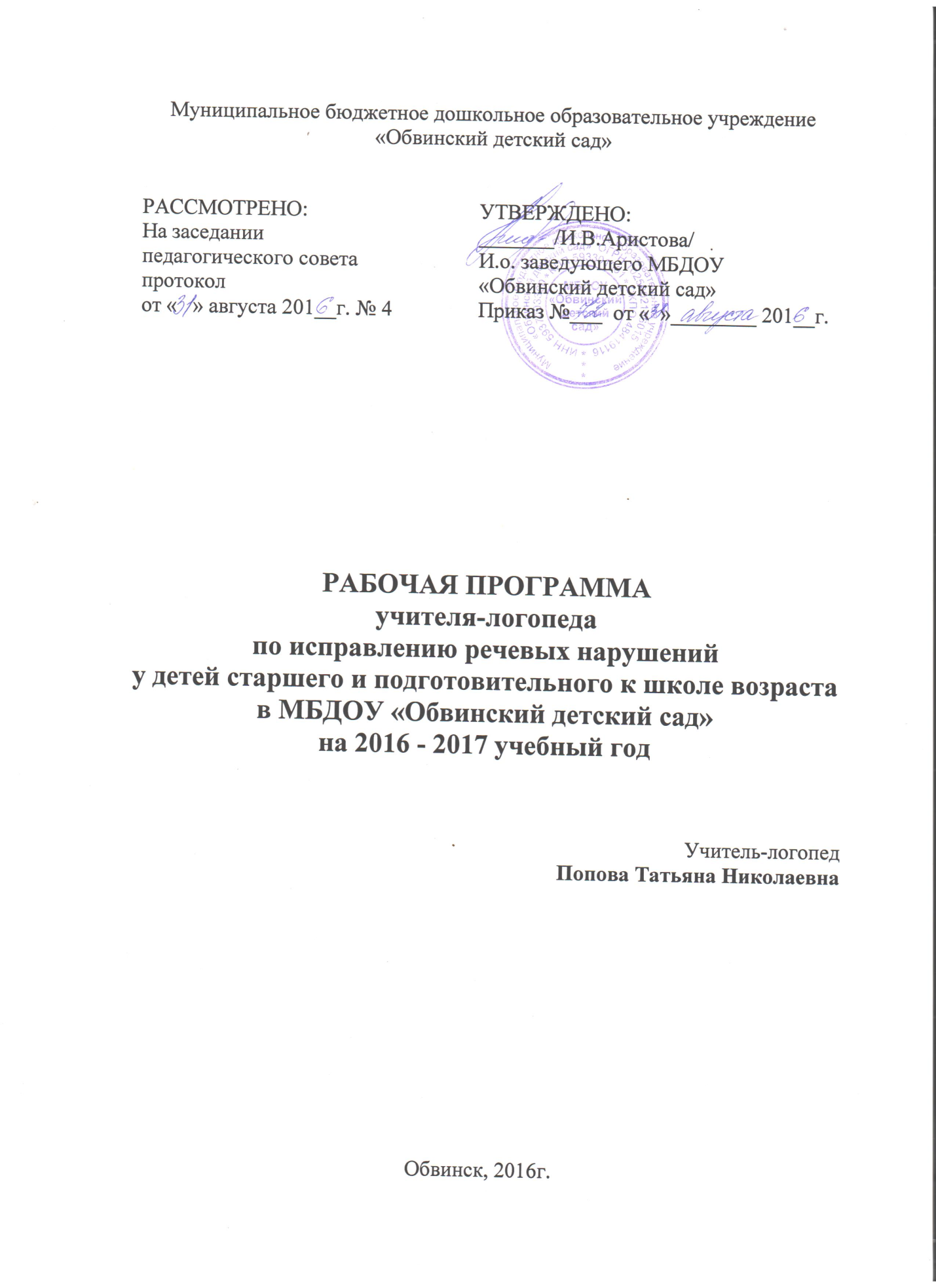 ОглавлениеЦелевой раздел программыПояснительная запискаЦели и задачи программыХарактеристика речевой особенности контингента детей, посещающих занятия учителя-логопедаХарактеристика ФФНРХарактеристика ФНРХарактеристика ОНР Организационный раздел программыЦели, задачи, содержание и формы логопедического воздействияМетоды организации коррекционно-образовательного процессаНаправления работыДиагностическая работаКоррекционно-развивающая работаНаправления коррекционно-развивающей работы учителя – логопеда в ДОУСодержательный раздел программыОсобенности организации работы по коррекции речи. Содержание логопедической работыНаправления коррекционно – развивающей работыОсновные этапы и направления работы по коррекции звукопроизношения на 2016 – 2017 учебный годИндивидуальные занятия План индивидуальных занятийФормы артикуляционной гимнастикиУказания к проведению артикуляционной гимнастикиПримерный комплекс упражнений для артикуляционной гимнастикиРазвитие мелкой моторики рукТематический план индивидуальной (подгрупповой) работыУпражнение для пальчиковСодержание логопедической работыПлан коррекционно-развивающей работыРезультативность Формы и средства организации образовательной деятельностиРазвитие речи. Взаимодействие учителя – логопеда с воспитателямиВзаимодействие учителя-логопеда с музыкальным руководителемВзаимодействие учителя-логопеда с родителямиСодержание работы на логопедических занятиях по преодолению ФН и ФФН, ОНР 5-го года жизниСодержание работы на логопедических занятиях по преодолению ФН и ФФН, ОНР 6-го года жизниОрганизационный разделМетодическое обеспечение организации предметно-развивающей средыМатериально-техническое обеспечениеЗаключениеПриложенияРечевая картаСписок детей, зачисленных на логопедические занятияСписок детей, выпущенных с логопедических занятийОтчет о работе логопедических занятийПлан коррекционной работы по звукопроизношению План индивидуальной работы детей над звукомПерспективное планирование по ФН со звуками Р, РЬ, Ш, Ж, С, СЬ, З, ЗЬ, Л, ЛЬ,Комплексно-тематическое планирование по формированию лексико-грамматического строя языка и развитию связной речиРабота логопеда с воспитателямиРабота логопеда с родителямиОсновные направления работы учителя-логопеда на 2016 – 2017 учебный годИндивидуальная карта работы воспитанника с логопедомМетодическое сопровождение                                I.   Целевой раздел ПрограммыПояснительная запискаФедеральный государственный стандарт дошкольного образования определяет целевые ориентиры – социальные и психологические характеристики личности ребенка на этапе завершения дошкольного образования, среди которых речь занимает одно из центральных мест как самостоятельно формируемая функция, а именно: к завершению дошкольного образования ребенок хорошо понимает устную речь и может выражать свои мысли и желания. Так же речь включается в качестве важного компонента, в качестве средства общения, познания, творчества в следующие целевые ориентиры:активно взаимодействует со сверстниками и взрослыми, участвует в совместных играх;умеет договариваться, учитывать интересы и чувства других, сопереживать неудачам и радоваться успехам других, стараться разрешать конфликты;может фантазировать вслух, играть звуками и словами;проявляет любознательность, задает вопросы, касающиеся близких и далеких предметов и явлений, интересуется причинно-следственными связями (как? почему? зачем?), пытается самостоятельно придумывать объяснения явлениям природы и поступкам людей;обладает начальными знаниями о себе, о предметном, природном, социальном и культурном мире, в котором он живет.Для достижения целевых ориентиров необходима систематическая профилактика и коррекция речевых нарушений у детей, поскольку многие из них имеют особенности, которые могут нарушить благоприятный ход онтогенеза речи, что наиболее ярко проявляется к пятилетнему возрасту.В настоящее время в МБДОУ «Обвинский детский сад»  реализуется образовательная программа,  в основе которой лежит примерная образовательная программа «От рождения до школы» под редакцией Н.Е.Веракса, Т.С. Комаровой, М.А. Васильевой. В МБДОУ «Обвинский детский сад» коррекция нарушений речи осуществляется на занятиях учителя-логопеда.  Программа составлена в соответствии с: Законом Российской Федерации «Об образовании»; Федеральным государственным образовательным стандартом дошкольного образования;Конвенцией ООН о правах ребенка; Декларацией прав ребенка;Инструктивным письмом Минобразования России от 14 декабря 2000 г. №2   «Об организации работы логопедического пункта общеобразовательного учреждения»;Приказом Департамента образования города Москвы от 11.08.2005 г. № 2-34-20 «Об организации работы с детьми, имеющими нарушения речи, в государственных образовательных учреждениях, реализующих программы дошкольного образования».Положением  о работе логопеда в МБДОУ «Обвинский детский сад», не имеющем в своем подразделении специализированных группПрограммой логопедической работы по преодолению фонетико-фонематического недоразвития речи у детей. Авторы: Т. Б. Филичева, Г. В. Чиркина, Т. В. Туманова;Постановление Главного государственного санитарного врача РФ от 15 мая 2013 г. N 26"Об утверждении СанПиН 2.4.1.3049-13 "Санитарно-эпидемиологические требования к устройству, содержанию и организации режима работы дошкольных образовательных организаций"Цели и задачи Программы	Цель программы: коррекция нарушений звукопроизношения и недостатков в формировании фонематической стороны речи, автоматизация слухо-произносительных умений и навыков в различных ситуациях, развитие связной речи.Задачи программы:Раннее выявление и своевременное предупреждение речевых нарушений.Развитие артикуляционной и мелкой моторики, просодических компонентов.Развитие речевого дыхания.Постановка звуков и ввод их в речь.Развитие и совершенствование фонематических процессов: анализа, синтеза, восприятия и представлений.Профилактика психологических трудностей, связанных с осознанием речевого дефекта.Уточнение слухо-произносительных дифференцировок фонем.Развитие лексико-грамматического строя, совершенствование связного высказывания в процессе работы над фонетико-фонематической стороной речи.Профилактика нарушений письменной речи. Развитие      психических функций:     слухового     внимания, зрительного   внимания,   слуховой  памяти, зрительной   памяти, логического мышления, пространственной ориентировки в системе коррекционной работы, направленной на устранение фонетико-фонематического недоразвития.Осуществление преемственности в работе с родителями воспитанников, сотрудниками ДОУ и педагогами МБОУ «Обвинская общеобразовательная школа»1.3. Характеристика речевых особенностей контингента детей, посещающих занятия учителя – логопеда.Структура дефектов у дошкольников МБДОУ «Обвинский детский сад» неоднородна. Выявлены дети с ФНР, ФФНР, ОНР III – IV уровня. 4 ребенка  с логопедическим заключением ФНР; 8 детей с логопедическим заключением ФФНР;  4 ребенка с логопедическим заключением ОНР 3-4 уровня; 1.3.1. Характеристика детей с фонетико-фонематическим недоразвитием речи(ФФНР)Фонетико-фонематическое недоразвитие речи – это нарушение процесса формирования произносительной системы родного языка у детей с различными речевыми расстройствами вследствие дефектов восприятия и произношения фонем.Определяющим признаком фонематического недоразвития является пониженная способность к анализу и синтезу речевых звуков, обеспечивающих восприятие фонемного состава языка. В речи ребёнка с фонетико-фонематическим недоразвитием отмечаются трудности процесса формирования звуков, отличающихся тонкими артикуляционными или акустическими признаками.Несформированность произношения звуков крайне вариативна и может быть выражена в речи ребёнка различным образом:заменой звуков более простыми по артикуляции;трудностями различения звуков;особенностями употребления правильно произносимых звуков в речевом контексте.Ведущим дефектом при ФФНР является несформированность процессов восприятия звуков речи, что влечёт за собой затруднения детей при практическом осознании основных элементов языка и речи. Кроме всех перечисленных особенностей произношения и различения звуков, при фонематическом недоразвитии у детей нередко нарушаются просодические компоненты речи: темп, тембр, мелодика.Проявления речевого недоразвития у данной категории детей выражены в большинстве случаев не резко. Отмечается бедность словаря и незначительная задержка в формировании грамматического строя речи. При углубленном обследовании речи детей могут быть отмечены отдельные ошибки в падежных окончаниях, в употреблении сложных предлогов, в согласовании прилагательных и порядковых числительных с существительными и т. п.1.3.2. Характеристика детей с фонетическим недоразвитием речи (ФНР)Фонетическое недоразвитие речи – это нарушение речи в её звуковом (фонемном) оформлении при нормальном функционировании всех остальных операций высказывания.Нарушение звукового оформления речи обусловлено неправильно сформировавшимися артикуляторными позициями. Чаще всего неправильный звук по своему акустическому эффекту близок к правильному. Причиной искаженного произношения звуков обычно является недостаточная сформированность или нарушения артикуляционной моторики. Различают следующие нарушения звуков:- искаженное произношение звука;- отсутствие звука в речи;- замена одного звука другим, близким по своему артикуляционному укладу.1.3.3. Характеристика детей с общим недоразвитием речи (ОНР)Общее недоразвитие речи у детей с нормальным слухом и первично сохранным интеллектом – речевая аномалия, при которой страдает формирование всех компонентов речевой системы: звукопроизношения, навыков звукового анализа, словаря, грамматического строя, связной речи. III уровень речевого недоразвития характеризуется появлением развёрнутой обиходной речи, без грубых лексико-грамматических и фонетических отклонений. На этом фоне наблюдается неточное знание и употребление многих слов и недостаточно полная сформированность ряда грамматических форм и категорий языка. В активном словаре преобладают существительные и глаголы, недостаточно слов, обозначающих качества, признаки, действия, состояния предметов, страдает словообразование, затруднён подбор однокоренных слов. Для грамматического строя характерны ошибки в употреблении предлогов: в, на, под, к, из-под, из-за, между и т.д., в согласовании различных частей речи, построении предложений. Звукопроизношение детей не соответствует возрастной норме: они не различают на слух и в произношении близкие звуки, искажают слоговую структуру и звуконаполняемость слов. Связное речевое высказывание детей отличается отсутствием чёткости, последовательности изложения, в нём отражается внешняя сторона явлений и не учитываются их существенные признаки, причинно-следственные отношения.К ОНР IV уровня отнесены дети с остаточными явлениями недоразвития лексико-грамматических и фонетико-фонематических компонентов языковой системы.Для детей данного уровня типичным является несколько вялая артикуляция звуков, недостаточная выразительность речи и нечёткая дикция. 	Незавершённость формирования звуко-слоговой структуры, смешение звуков, низкий уровень дифференцированного восприятия фонем являются важным показателем того, что процесс фонемообразования у детей не завершен.Дети с ОНР отличаются от своих нормально развивающихся сверстников особенностями психических процессов. Для них характерны неустойчивость внимания, снижение вербальной памяти и продуктивности запоминания, отставание в развитии словесно-логического мышления. Они отличаются быстрой утомляемостью, отвлекаемостью, повышенной истощаемостью, что ведёт к появлению различного рода ошибок. Многие дети с ОНР имеют нарушения моторики артикуляционного аппарата: изменение мышечного тонуса в речевой мускулатуре, затруднения в тонких артикуляционных дифференцировках, ограниченная возможность произвольных движений. С расстройствами речи тесно связано нарушение мелкой моторики рук: недостаточная координация пальцев, замедленность и неловкость движений, застревание на одной позе. Указанные отклонения в развитии детей, страдающих речевыми аномалиями, спонтанно не преодолеваются. Они требуют специально организованной работы по их коррекции                           II. Организационный раздел программы2.1. Цель, задачи, содержание и формы логопедического воздействия.Установление причин речевых нарушений, квалификации их характера, степени выраженности, структуры речевого дефекта  позволяют определить цель, задачи, содержание и формы логопедического воздействия.Цель логопедического воздействия – развитие речи и коррекция ее недостатков, а также формирование умения пользоваться речью как средством коммуникации для дальнейшей успешной социализации и интеграции в среду сверстников.Задачи логопедического воздействия:Обследование воспитанников МБДОУ и выявление среди них детей, нуждающихся в профилактической и коррекционной помощи в области развития речи.Изучение уровня речевого, познавательного, социально-личностного, физического развития и индивидуальных особенностей детей, нуждающихся в логопедической поддержке, определение основных направлений и содержание работы с каждым ребёнком.Привитие детям навыков коммуникативного общения.Систематическое проведение необходимой профилактической и коррекционной работы с детьми в соответствии с планами индивидуальных и подгрупповых занятий.Проведение мониторинговых исследований результатов коррекционной работы, определение степени речевой готовности детей к школьному обучению.Формирование у педагогического коллектива МБДОУ и родителей информационной готовности к логопедической работе, оказание помощи в организации полноценной речевой среды.Координация деятельности педагогов и родителей в рамках речевого развития детей (побуждение родителей к сознательной деятельности по речевому развитию дошкольников в семье).Организация эффективного коррекционно-развивающего сопровождения детей с различными речевыми нарушениями. Для достижения конечного результата коррекционно-образовательной деятельности – устранения недостатков в речевом развитии дошкольников, коррекционный процесс планируется в соответствии с основными этапами и задачами каждого этапа, что можно представить в виде следующей модели:	Содержание логопедического воздействия (коррекционно-развивающей работы) направлено на создание условий для устранения речевых дефектов, на предупреждение возможных последствий речевых недостатков.2.2. Модель организации коррекционно-образовательного процесса.2.3. Направления работы                               2.3.1. Диагностическая работаРабота учителя-логопеда в МБДОУ «Обвинский детский сад» строится с учетом возрастных, индивидуальных особенностей детей, структуры речевого нарушения, этапа коррекционной работы с каждым ребенком, а также его личных  образовательных достижений. То есть коррекционно-развивающий процесс организуется на диагностической основе, что предполагает проведение мониторинга речевого развития детей-логопатов (первичный, итоговый, при необходимости и промежуточный). В работе используется методическая литература, содержащая существующие в логопедии диагностические методики и методические рекомендации:Смирнова И.А. Логопедический альбом для обследования фонетико-фонематической системы речи.РГПУ им. А.И. Герцена. Диагностика нарушений речи у детей и организация логопедической работы в условиях дошкольного образовательного учреждения.Волкова Г.А. методика психолого-логопедического обследования детей с нарушениями речи. Вопросы дифференциальной диагностики.Коррекция нарушений речи у дошкольников. Методическое пособие.Жукова Н.С., Мастюкова Е.М, Филичева Т.Б. Логопедия. Основы теории и практики. Система логопедического воздействия.Иншакова О.Б. Альбом для логопеда.Результаты мониторинга находят отражение в речевых картах детей.Данные мониторинга используются для проектирования индивидуальных планов коррекционно-развивающей работы (индивидуальных  маршрутов), корректировки образовательных задач с учетом достижений детей в освоении программы.2.3.2. Коррекционно-развивающая работаСодержание коррекционно-развивающей работы учителя-логопеда в МБДОУ «Обвинский детский сад», не имеющем в своем подразделении специализированных групп конкретизируется в соответствии с категориями воспитанников, имеющих речевые нарушения: ФНР, ФФНР, ОНР, НЛГСР.Эффективность коррекционно – развивающей работы определяется чёткой организацией детей в период их пребывания в детском саду, правильным распределением нагрузки в течение дня, координацией и преемственностью в работе всех субъектов коррекционного процесса: логопеда, родителя и воспитателя. При комплектовании подгрупп (микро групп) для занятий учитывается не только структура речевого нарушения, но и психоэмоциональный и коммуникативный статус ребенка, уровень его работоспособности. Занятия организуются с учетом психогигиенических требований к режиму логопедических занятий, их структуре, способам взаимодействия ребенка с педагогом и сверстниками. Обеспечивается реализация здоровьесбережения по охране жизни и здоровья воспитанников в образовательном процессе.На коррекционно-развивающих занятиях с помощью специальных игр и упражнений, психогимнастических этюдов создаются условия для повышения работоспособности детей, преодоления психоэмоционального напряжения, стабилизации эмоционального фона, развития мотивации к участию в организованной взрослым деятельности и профилактике конфликтов между детьми.Логопедическое воздействие осуществляется различными методами, среди которых условно выделяются наглядные, словесные и практические.Наглядные методы направлены на обогащение содержательной стороны речи, словесные – на обучение пересказу, беседе, рассказу без опоры на наглядные материалы. Практические методы  используются при формировании речевых навыков путем широкого применения специальных упражнений и игр.  К практическим методам можно отнести метод моделирования и метод проектов.Метод моделирования является одним из перспективных направлений совершенствования процесса коррекционно – развивающего обучения. Использование заместителей и наглядных моделей развивает умственные способности детей. У ребенка, владеющего формами наглядного моделирования, появляется возможность применить заместители и наглядные модели в уме, представлять себе при их помощи то, о чем рассказывают взрослые, предвидеть возможные результаты собственных действий. Введение наглядных моделей  позволяет более целенаправленно закреплять навыки в процессе коррекционного обучения.Форма организации логопедических занятий – индивидуальная, подгрупповая,  подвижными  микро группами.В соответствии с ФГОС ДО основной формой работы с детьми-дошкольниками по всем направлениям развития является игровая деятельность. Рабочая программа учитывает это положение, но предполагает, что занятие остается одной из основных форм работы с детьми, имеющими нарушения речи при максимальном использовании игровых форм в рамках каждого занятия. В соответствии СанПиН продолжительность подгрупповых занятий 5-го года жизни 20 минут, с детьми 6-го года жизни 25 минут. Организация деятельности логопеда в течение года определяется задачами, поставленными рабочей программой. Логопедическое обследование проводится с 1 по 30 сентября.  Логопедические подгрупповые и индивидуальные занятия проводятся с 3 октября по расписанию, составленному учителем-логопедом. По договоренности с администрацией ДОУ и воспитателями старшей группы, логопед может брать детей с  занятий и во время самостоятельной деятельности детей.Для подгрупповых занятий объединяются дети одной возрастной группы, имеющие сходные по характеру и степени выраженности речевые нарушения, по 3 человека.Продолжительность занятий с детьми:    ФФНР и ФНР– 1 год;  ОНР III-IV уровня развития – 1–2 года.                                                     Выпуск детей проводится в течение всего учебного года по мере устранения у них дефектов речи. Результаты логопедической работы отмечаются в речевой карте ребёнка.   Частота проведения индивидуальных занятий определяется характером и степенью выраженности речевого нарушения, возрастом и индивидуальными психофизическими особенностями детей, продолжительность индивидуальных занятий 15-20 минут.      ФФНР  – 2   раза в неделю;   ОНР  V-IV уровня – 2-3 раза в неделю.Продолжительность коррекционно-развивающей работы во многом обусловлена индивидуальными особенностями детей.Основная цель индивидуальных занятий состоит в выборе и в применении комплекса артикуляционных упражнений, направленных на устранение специфических нарушений звуковой стороны речи.На индивидуальных занятиях логопед имеет возможность установить эмоциональный контакт с ребёнком, активизировать контроль над качеством звучащей речи, корригировать речевой дефект, сгладить невротические реакции. На данных занятиях дошкольник должен овладеть правильной артикуляцией каждого изучаемого звука и автоматизировать его в облегченных фонетических условиях: изолированно, в прямом и обратном слоге, словах несложной слоговой структуры. Таким образом, ребёнок подготавливается к усвоению содержания подгрупповых занятий.Индивидуальная работа по коррекции и развитию речи строится по следующим основным направлениям:совершенствование мимической моторики.совершенствование статической и динамической организации движений (общая, мелкая и артикуляционная моторика).развитие артикуляционного и голосового аппарата;развитие просодической стороны речи;формирование звукопроизносительных навыков, фонематических процессов;уточнение, обогащение и активизация лексического запаса в процессе нормализации звуковой стороны речи;формирование грамматической и синтаксической сторон речи;развитие диалогической и монологической речи.Коррекционно-развивающая работа учителя-логопеда с конкретным воспитанником ДОУ включает те направления, которые соответствуют структуре его речевого нарушения.2.4. Направление коррекционно-развивающей работы учителя-логопеда МБДОУ «Обвинский детский сад»	Роль индивидуальных занятий особенно велика в работе с детьми, имеющими индивидуальные (поведенческие, характерологические) особенности которых мешают им установить продуктивные контакты с взрослым, а тем более со сверстниками. Тем не менее постепенный отход от индивидуальных занятий к занятиям в микро группах в течение учебного года позволяет оптимизировать временные затраты и перейти к формированию некоторых навыков совместной продуктивной  и речевой деятельности детей.	Занятия в подвижных микро группах предоставляют возможность варьировать их цели и содержание в зависимости от задач коррекционной работы, речевых и индивидуально – типологических особенностей воспитанников. В начале года, когда большее количество времени отводится на постановку звуков, как правило,  объединяют детей, имеющих более или менее однородные дефекты произношения звуков. Позднее, когда акцент перемещается на закрепление поставленных звуков, возрастает возможность включать упражнения, направленные на расширение словаря и овладение грамматически правильной речью, целесообразно перегруппировывать детей с учетом всего объема речевой работы. Данный подход помогает дифференцированно работать с детьми, недостатки которых выражены в основном в звуковой стороне речи. Так же на занятия в подвижных микро группах происходит закрепление лексико – грамматических категорий, работа по развитию фонематического слуха и формированию фонематического восприятия.III.Содержательный раздел программы3.1. Особенности организации работы по коррекции речи. Содержание логопедической работы.     Характер логопедической программы определяется следующими принципами:принцип системности коррекционных, профилактических и развивающих задач отражает взаимосвязь развития различных сторон личности ребенка принцип единства отражает целостность процесса оказания логопедической помощи.деятельностный принцип определяет тактику проведения логопедической работы через организацию активной деятельности ребенка, в ходе которой создается необходимая основа для позитивных сдвигов в его речевом  развитии.принцип возрастания сложности заключается в том, что задание должно проходить ряд этапов от простого к сложному.учет объема и степени разнообразия материала. Во время реализации программы необходимо переходить к новому материалу после сформированности того или иного умения.принцип учета возрастно-психологических и индивидуальных              особенностей согласует требования психического и личностного развития ребенка возрастной норме. Учет уровня речевого развития каждого ребенка.учет эмоциональной сложности материала. Чтобы проводимые игры, упражнения, предъявляемый материал создавали благоприятный эмоциональный тон. принцип динамичности – сбалансированный охват всех сторон речи ребенка (произношение, словарь, грамматический строй речи, связная речь и т.д.).принцип сотрудничества – создание атмосферы доброжелательности, эмоциональной раскрепощенности в коллективе детей, осознанное отношение педагогов и родителей к полноценному речевому развитию детей, взаимодействие детского сада и семьи. 3.2.Направления коррекционно-развивающей работы:формирование полноценных произносительных навыков;развитие фонематического восприятия, фонематических представлений, доступных возрасту форм звукового анализа и синтеза;развитие внимания к морфологическому составу слов и изменению слов и их особенностей в предложении;обогащение словаря преимущественно привлечением внимания к способам словообразования, к эмоционально-оценочному значению слов;восприятия умения правильно составлять простое и сложное распространенное предложение; употреблять различные конструкции предложений в самостоятельной связной речи:развитие связной речи, в процессе работы над пересказом с постановкой определенной коррекционной задачи по автоматизации в речи уточненных в произношении фонем;формирование подготовки к обучению грамоте и овладению элементами грамоты.3.3. Основные этапы и направления работы по коррекции звукопроизношения на учебный год.     Вся индивидуально-подгрупповая коррекционная работа делится условно на несколько этапов.Подготовительный этап     Задача – тщательная и всесторонняя подготовка ребенка к длительной и кропотливой коррекционной работе.Основные направления на данном этапе:- формирование интереса к логопедическим занятиям, потребности в них;- развитие слухового внимания, памяти, фонематического восприятия в играх и специальных упражнениях;- развитие артикуляционной моторики до уровня минимальной достаточности для постановки звуков;- развитие тонкой моторики в процессе систематических тренировок, пальчиковой гимнастики;-  укрепление физического здоровья, консультации врачей, лечение.      Качественная подготовительная работа обеспечивает успех постановки звуков и всей коррекционной работы. Поэтому она требует максимального внимания логопеда и больших затрат времени.Формирование произносительных умений и навыков     Задачи:- устранение дефектного звукопроизношения;- развитие умений и навыков дифференцировать звуки,  сходные артикуляционно и акустически;- формирование практических умений и навыков пользования исправленной (фонетически чистой, лексически развитой, грамматически правильной) речью.     Виды коррекционной работы на данном этапе следующие.Постановка звуков в такой последовательности:- свистящие С, З, Ц, С’, З’;- шипящий Ш;- сонор Л;          - шипящий Ж;- соноры Р, Р';- шипящие Ч, Щ.Способ постановки смешанный.Подготовительные упражнения (кроме артикуляционной гимнастики):- для свистящих: «Улыбка», «Заборчик», «Лопатка», «Желобок», «Щеточка», «Футбол», «Фокус»;- для шипящих: «Трубочка», «Вкусное варенье», «Чашечка», «Грибок», «Погреем руки»;- для Р, Р’: «Болтушка», «Маляр», «Индюк», «Лошадка», «Грибок», «Барабанщик», «Гармошка», «Пулемет»;- для Л: «Улыбка», «Лопатка», «Накажем язык».     Работа по постановке звуков проводится только индивидуально до выработки устойчивого навыка правильного произношения звука изолированно.Автоматизация каждого исправленного звука в слогах по мере постановки может проводиться как индивидуально, так и в подгруппе (2-3 человека).- С, З, Ш, Ж, С', З', Л' автоматизируются вначале в прямых слогах, затем в обратных и в последнюю очередь – в слогах со стечением согласных. Примечание: звонкие согласные З, Ж, З' не автоматизируются в обратных слогах.- Ц, Ч, Щ, Л – наоборот: сначала в обратных слогах, затем в прямых и со стечением согласных.- Р, Р' можно начинать автоматизировать с проторного аналога и параллельно вырабатывать вибрациюАвтоматизация звуков в словах проводится по следам автоматизации в слогах, в той же последовательности.     По мере овладения произношением каждого слога он немедленно вводится и закрепляется в словах с данным слогом. Для проведения работы по автоматизации звуков в словах дети со сходными дефектами объединяются в подгруппы. Вся дальнейшая коррекционная работа проводится в подгруппах.  Автоматизация звуков в предложениях. Каждое отработанное в произношении слово немедленно включается в отдельные предложения, затем в небольшие рассказы, подбираются потешки, чистоговорки. Стишки с данным словом.Дифференциация звуков:        - С – З, С – С’, С – Ц, С – Ш;        - Ж – З, Ж – Ш;        - Ч – С', Ч – Т’, Ч – Щ;        -  Щ – С', Щ – Т’, Щ – Ч, Щ – Ш;        - Р – Л, Р – Р', Р’ – Л’, Р’ – Й, Л' – Л;Автоматизация звуков в спонтанной речи (в диалогической речи, в игре, развлечениях, режимных моментах, экскурсиях, труде и т.д.). Совершенствование фонематического восприятия и навыков звукового анализа и синтеза параллельно с коррекцией звукопроизношения.Систематические упражнения на развитие внимания, памяти, мышления на отработанном в произношении материале.Обогащение словарного запаса, усвоение и закрепление основ грамматического строя русского языка.Развитие связной выразительной речи на базе правильно произносимых звуков.           -Лексические и грамматические упражнения.	-Нормализация просодической стороны речи.	-Обучение рассказыванию.На индивидуальных занятиях с детьми выполняются:Дыхательная гимнастика (формирование длительной, сильной, плавной воздушной струи для правильного произношения звуков).Артикуляционная гимнастика (различные упражнения на развитие мышц артикуляционного аппарата). Пальчиковая гимнастика (упражнения и игры на развитие моторики пальцев рук).Постановка звуков разными способами.Автоматизация звуков в речи.Дифференциация звуков в речи.Закрепление знаний, полученных детьми на подгрупповых логопедических занятиях.План индивидуальных занятий с детьми, имеющими речевые нарушения.Подготовительные упражнения.Постановка звуков.Автоматизация навыков произношения звуков в слогах.Автоматизация навыков произношения звуков в словах.Автоматизация навыков произношения звуков в словосочетаниях и предложениях.Автоматизация навыков произношения звуков в связной речи.Формирование артикуляционной моторики (артикуляционная гимнастика).      Важную роль в формировании звукопроизношения играет четкая, точная, координированная работа артикуляционных органов, способность их к быстрому и плавному переключению с одного движения на другое, а также к удержанию заданной артикуляционной позы.      Поэтому первостепенное значение имеют устранение нарушений в работе артикуляционного аппарата, подготовка его к постановке звуков.     Выработка правильных, полноценных артикуляционных движений, объединение простых движений в сложные артикуляционные уклады различных фонем достигаются двумя путями.Постановкой, затем тщательной отработкой отсутствующих или нарушенных артикуляционных движений. Это длительная, кропотливая, сложная работа, требующая определенного профессионализма, и выполняется она логопедом с каждым ребенком индивидуально.Систематической артикуляционной гимнастикой, представляющей собой комплекс правильно выполняемых детьми, отработанных с логопедом артикуляционных упражнений. Основным названием артикуляционной гимнастики является развитие, укрепление и совершенствование артикуляционной моторики.Выполняется артикуляционная гимнастика как индивидуально, так и коллективно со всей группой или небольшими подгруппами. Указания к проведению артикуляционной гимнастикиАртикуляционная гимнастика проводится по 3-5 минут:- в детском саду с логопедом во время индивидуальных занятий - с родителями дома.     2. Выполняется артикуляционная гимнастика, сидя перед зеркалом с обязательным соблюдением правильной осанки.     3. Необходимо добиваться четкого, точного, плавного выполнения артикуляторных движений.     4. Вначале артикуляционные движения выполняются медленно, неторопливо, но постепенно, по мере овладения ими, темп артикуляционной гимнастики увеличивается.     5. Комплекс артикуляционной гимнастики неуклонно усложняется и расширяется за счет вновь отработанных с логопедом упражнений.     6. Каждое упражнение выполняется от 5 до 20 раз. Количество повторений возрастает по мере совершенствования артикуляционной моторики параллельно с увеличением темпа движений.3.5.1.  Примерный комплекс упражнений для артикуляционной гимнастики.Развитие мелкой моторики пальцев рук (пальчиковая гимнастика).Исследователями института физиологии детей и подростков АПН установлено, что уровень развития речи детей находится в прямой зависимости от степени сформированности тонких движений пальцев рук. Как правило, если движения пальцев развиты в соответствии с возрастом, то и речевое развитие ребенка в пределах возрастной нормы.     Поэтому тренировка движений пальцев рук является важнейшим фактором, стимулирующим речевое развитие ребенка, способствующим улучшение артикуляционной моторики, подготовки кисти руки к письму и, что не менее важно, мощным средством, повышающим работоспособность коры головного мозга.     Используют следующие виды работы, способствующие развитию мелких мышц пальцев и кистей рук.Игры с пальчиками, сопровождающиеся стишками, потешками.Специальные упражнения без речевого сопровождения, объединенные в комплекс гимнастики для развития мелкой моторики рук, так называемая пальчиковая гимнастика.Игры и действия с игрушками и предметами: раскладывание пуговиц, палочек, зерен, желудей, нанизывание бус, колечек, пуговиц на нитку, пришивание, застегивание и расстегивание пуговиц, игры с мозаикой, строительным материалом и т.д.Изобразительную деятельность: лепку из пластилина и глины, раскрашивание картинок, обведение контуров, штриховку, рисование карандашами и красками различными способами (кистью, тампоном, пальцем, свечой и т.д.), разнообразную работу с ножницами, поделки из природного материала и т.д.     Работа по развитию кистей рук проводится систематически по 3-5 минут ежедневно в детском саду и дома:-упражнения для развития мелкой моторики включаются в занятия логопеда и воспитателей;- игры с пальчиками – в режимные моменты и прогулки;- пальчиковая гимнастика проводится в комплексе с артикуляционной учителем – логопедом,  воспитателями в специально отведенное в режиме дня время, а также дома с родителями.     В начале учебного года дети часто испытывают затруднения в выполнении многих упражнений для рук. Эти упражнения прорабатываются постепенно, вначале выполняются пассивно, с помощью логопеда (индивидуально), а по мере усвоения дети переходят к самостоятельному выполнению.Тематический план индивидуальной (подгрупповой) работыУпражнения для пальчиковой гимнастики (выполняются сидя).Содержание логопедической работы. Организационные формы работы.План коррекционно-развивающей работы.Результативность. 3.11.1.Планируемые результаты логопедической работы (ожидаемые):Дети должны уметь:- правильно артикулировать все звуки речи в различных фонетических позициях и формах речи;- четко дифференцировать все изучаемые звуки;- называть последовательность слов в предложении, слогов и звуков в словах;- находить в предложении слова с заданным звуком, определять место звука в слове;- различать понятия «звук», «твердый звук», «мягкий звук», «глухой звук», «звонкий звук», «слог», «предложение на практическом уровне»;- производить элементарный звуковой анализ и синтез;- овладение интонационными средствами выразительности речи в пересказе, чтении стихов.Формы и средства организации образовательной деятельности.     Организация деятельности логопеда, воспитателей и музыкального руководителя в течение года определяется поставленными задачами рабочих программ каждого специалиста. Развитие речи (учитель – логопед и воспитатели).     Развитие фонематического слуха и формирования фонематического восприятия на занятиях по развитию речи, а также в свободной деятельности различные дидактические, подвижные игры для развития речи. Расширение и активизация словарного запаса детей. Рассказывание и чтение воспитателями художественной литературы, рассматривание детьми картин и беседы по вопросам. Заучивание программных стихотворений. Развитие монологической речи осуществляется при составлении рассказов – описаний, рассказов по картине, пересказов знакомых сказок.     Проведение повседневного наблюдения за состоянием речевой деятельности детей, осуществляется контролем над правильным использованием поставленных или исправленных звуков, отработанных на занятиях грамматических форм по коррекциям логопеда в тетрадях взаимодействия.     Развитие познавательных интересов детей в ходе занятия, экскурсий, игр, а также свободной деятельности. При организации образовательной деятельности прослеживаются приоритеты в работе учителя-логопеда и воспитателей:Приоритеты учителя-логопеда:              Приоритеты воспитателя:- звукопроизношение;                             - психологическая база речи;- фонематические процессы;                     - обогащение и активизация словаря.Работа с воспитателями и педагогами Музыкальное воспитание (музыкальный руководитель).Выполнение упражнений: для развития основных движений, активизация внимания, воспитания чувства музыкального ритма, ориентировки в пространстве, развитие слухового внимания, двигательной памяти.Хороводы, игры с пением, музыкально-дидактические игры, способствующие развитию фонематического слуха и внимания, ритмические игры с заданиями на ориентировку в пространстве, упражнения на различение музыкальных звуков по высоте, распевки, этюды на развитие выразительности мимики, жестов.Взаимодействие с родителями (или лицами их заменяющими).     После проведения логопедического обследования логопед предоставляет родителям (или лицам их заменяющим) полную и подробную информацию  о речевых нарушениях, выявленных у ребенка. Далее учитель-логопед подробно разъясняет индивидуальную коррекционно-развивающую программу, предназначенную для занятий с ребенком, и делает акцент на необходимости совместной, согласованной работы педагогов детского сада и родителей. В зависимости, от решения родителя решений между ДОУ и родителями (лицами их заменяющими) заключается дополнительное соглашение на работу логопеда с их детьми.      Программа предусматривает:- активное участие во всех мероприятиях, проводимых для родителей в детском саде (открытые занятия, обучающие занятия-практикумы, подгрупповые и индивидуальные консультации, праздники, в том числе логопедические, родительские собрания и т.д.);- помощь ребенку в выполнении заданий, в оформлении логопедической тетради, дидактического материала для занятий дома;- игры и упражнения на развитие артикуляционной моторики ребенка, систематические занятия с ребенком дома по закреплению изучаемого на логопедических занятиях материала, по автоматизации поставленных звуков и введению их в речь;- создание положительного эмоционального настроя на логопедические занятия, формирование интереса ребенка к собственной речи и желания научиться говорить правильно.Работа с родителями Содержание логопедической работы на логопедических занятиях по преодолению ФН и ФФН, ОНР-III-IV уровней у детей  5-го года жизни.Планируемые результаты логопедической работы:правильно артикулировать все звуки речи в различных фонетических позициях и формах речи;дифференцировать все изученные звуки;называть последовательность слов в предложении, слогов и звуков в словах;овладеть интонационными средствами выразительности речи в пересказе, чтении стихотворений. Содержание логопедической работы на логопедических занятиях по преодолению ФН, ФФН, ОНР-III-IV уровней  у детей  6-го года жизни.Планируемые результаты логопедической работы:правильно артикулировать все звуки речи в различных  позициях; чётко дифференцировать все изученные звуки;называть последовательность слов в предложении, слогов и звуков в словах;находить в предложении слова с заданным звуком, называть последовательность слов в предложении, слогов и звуков в словах;овладеть интонационными средствами выразительности речи в пересказе, чтении стихов.IV.  ОрганизационныйМетодическое обеспечение. Организация предметно – развивающей среды:Необходимым условием реализации программы является наличие в дошкольном учреждении информационно-коммуникационных технологий.  В кабинете используются: альбом для обследования речи Иншаковой, дидактические игры для развития фонематического восприятия, дидактические пособия артикуляционной и пальчиковой гимнастики, наглядные пособия, речевые профили базовых звуков, «сухой» бассейн, дидактические игрушки и т.д.Материально-техническое обеспечение.Развивающая среда.Дидактические игры и пособия.Иллюстрационный материал.Художественная литература.Методическая литература по развитию речи; специальная метод литература.ИКТ.Настенное зеркало.Заключение.     Данная программа доступна к применению в детском саду, не имеющем в своем подразделении специализированных групп. С ее помощью у дошкольников сформируется полноценная фонетическая система языка, разовьется фонематическое восприятие, навыки звуко–слогового анализа и синтеза, автоматизируются слухопроизносительные умения и навыки, сформируется связная монологическая речь на базе правильно произносимых звуков. V.Приложенияк рабочей программе логопедаПриложение № 1РЕЧЕВАЯ КАРТАК РАБОЧЕЙ ПРОГРАММЕ ЛОГОПЕДА 1. Фамилия, имя  ребёнка ____________________________________________________ 2. Возраст _________________________________________________________________3. Дата зачисления в группу_________________________ № группы ________________4. Домашний телефон________________________________________________________адрес______________________________________________________________________5. Фамилия, имя, отчество родителей, место работы, должность:Мать________________________________________________________________________________________________________________________________________________Отец________________________________________________________________________________________________________________________________________________6. Краткие анамнестические данные:Как протекали беременность и роды?__________________________________________Когда закричал?____________________________________________________________Как протекало физическое развитие:стал держать головку__________________________ сидеть _______________________вставать____________________________________ходить_________________________Какие заболевания перенёс от года?____________________________________________Речевое развитие ребёнка: гуление___________________ лепет ____________________ первые слова _____________________________________ речь фразой ______________Не прерывалось ли речевое развитие (если прерывалось, то по какой причине, как долго длилось, с какими последствиями) _______________________________________ Как быстро наращивался словарный запас? ____________________________________7. Слух _____________ 8. Зрение __________________ 9. Интеллект ________________10. Речевая среда и социальные условия: _______________________________________Обращались ли ранее к логопеду? Как долго длились занятия? ______________________________________________________________________________________________их результативность_________________________________________________________ Как сам ребёнок относится к речевому дефекту? ________________________________11. Общее звучание речи: темп _____________________ голос _____________________ разборчивость_____________________________ дыхание ________________________12. Обследование артикуляционного аппарата:подвижность языка__________________________________________________________ прикус____________________________________________________________________строение нёба ____________________________ зубов ____________________________ состояние подъязычной уздечки ___________________ губы ______________________13. Состояние общей и мелкой моторики (координированность движений, состояние тонкой моторики, какой рукой предпочитает работать ребёнок)_____________________________________________________________________________________________14. Общее развитие ребёнка:а) счёт прямой _____________________________ обратный _______________________счётные операции: __________________________________________________________б) выделение четвёртого лишнего _____________________________________________15. Обследование понимания речи: а) выполнение инструкций___________ б) понимание значения предлогов___________ в) понимание числа ______________ рода _______________ падежа ________________16. Звукопроизношение.Гласные: А___ У ___ О ___ Ы ___Э ___Согласные: С ___СЬ ___ З ___ЗЬ ___ Ц ___ Ш ____ Ж ___ Щ ___ Ч ___ Л ___ ЛЬ ___ Р ___ РЬ ___Й ___Повтори предложения:Лара забрала Рому домой.____________________________________________________Экскурсию проводил молодой экскурсовод. ____________________________________На перекрестке стоит регулировщик___________________________________________Девочки и мальчики скачут, как зайчики._______________________________________Милиционер Валерий регулирует движение в районе железнодорожного вокзала. ______________________________________________________________________________17. Фонематическое восприятие __________________________________________________________________________а) выделение звука из ряда звуков: «т» - м, п, т, к, д, т, н, к, п ,т___________«п» - та, ма, па, та, ка, да, та _______________«к» - мак, паук, там, дом, кот, крот ____________________________________________б) повторение серии слогов и слов: ____________________________________________та-да-та ____________________________ да-та-та _______________________________ка-га-га ____________________________ га-га-ка ________________________________па-ба-па____________________________ ба-ба-па________________________________кот-год-кот________________________ том-ком-гном ____________________________том-дом-ком_______________________ мак-бак-так _____________________________в) дифференциация звуков:___________________________________________________С – З ________ Ж – З ________Щ – СЬ ________ С – Ш____________ Ч – ТЬ _______Л – Р ________ Ш – Ж__________ Ц – С _______Ч – Ц ___________ Ц – ТЬ ________ Ч – С ______П – Б _______ Т – Д ________ К - Х ________________ К – Г __________18. Анализ звукового состава слова____________________________________________а) выделение первого звука в слове:____________________________________________рак __ дом ___ лук ___ кит ___ сыр ___ бант ___ слон ___ платье ____ груша ________б) выделение последнего звука в слове:_________________________________________кот ___ жук ___ автобус ___ дом ___ шар ___ стул ___ очки ___ пила ___ грибы _____19. Произношение слов сложного слогового состава: _____________________________аквариум _______________________ фрукты ___________________________________милиционер ______________________ велосипед ________________________________строительство ____________________ велосипедист _____________________________Космонавт управляет космическим кораблём.___________________________________ Саше понравился пластмассовый кораблик._____________________________________Мотоциклист едет на мотоцикле.______________________________________________Зайчиха с зайчатами пьют чай с печеньем. ______________________________________20. Состояние словаря_______________________________________________________ 1. Предметный словарь: _____________________________________________________ а) объяснение значения слов: холодильник ______________________________________________________________ пылесос __________________________________________________________________ б) показ и называние частей предметов: Чайник: донышко ____________________ Стул: сиденье ________________________ носик _____________________________ спинка ________________________________ крышка ___________________________ ножки _________________________________ ручка _____________________________в) уровень обобщений:юла, мяч, пирамидка, мишка, паровоз _________________________________________вилка, ложка, кружка, заварочный чайник, тарелка, кастрюля _____________________брюки, пальто, платье, куртка, носки, футболка, юбка, шорты _____________________валенки, сапоги, туфли, ботинки, кеды, калоши _________________________________лук, свекла, морковь, помидор, огурец, репа ____________________________________яблоко, груша, слива, лимон, апельсин, виноград ________________________________диван, шкаф, кровать, стол, стул, кресло _______________________________________белка, лиса, заяц, медведь, еж, лось ____________________________________________корова, лошадь, коза, поросенок, собака, кошка _________________________________береза, ель, сосна, дуб, клен, рябина ___________________________________________роза, гвоздика, тюльпан, колокольчик, ромашка, ландыш _________________________хлеб, колбаса, мясо, рыба, сыр, яйцо ___________________________________________автобус, трамвай, троллейбус, самолет, джип ___________________________________пила, топор, молоток, ножницы, игла, пасатижы ________________________________мяч, скакалка, гиря, лыжи, коньки ____________________________________________г) Назови какие ты знаешь? (не менее 5)овощи_____________________________________________________________________фрукты ___________________________________________________________________одежда ____________________________________________________________________обувь _____________________________________________________________________мебель ____________________________________________________________________времена года _______________________________________________________________месяцы ____________________________________________________________________транспорт _________________________________________________________________дикие животные ____________________________________________________________домашние животные ________________________________________________________птицы ____________________________________________________________________цветы_____________________________________________________________________деревья ___________________________________________________________________грибы _____________________________________________________________________ягоды _____________________________________________________________________профессии _________________________________________________________________2. Словарь признаков________________________________________________________а) подбор прилагательных к существительным __________________________________лимон – какой? _____________________________________________________________платье – какое? _____________________________________________________________лиса – какая? _______________________________________________________________б) подбор антонимовширокий _______________ длинный _______________ высокий ___________________весёлый ________________ светлый _______________ больной ____________________прямой _________________ сухой _________________ холодный _________________в) образование прилагательных от имён существительных:Ручка из пластмассы _________________ Сумка из кожи _________________________Матрёшка из дерева __________________ Стакан из стекла _______________________Сок из клюквы ______________________ Шуба из меха __________________________г) образование притяжательных прилагательных:________________________________Чей хвост? _________________________ Чья голова? ____________________________3.Глагольный словарь: ______________________________________________________а) Что делает? повар _________ учительница ___________ врач _________ почтальон ______________б) Кто как голос подаёт?кошка _________ собака________________ гусь _________ утка ___________________ петух __________ мышь ________________ корова _______ лягушка _______________ свинья ____________________21. Обследование грамматического строя речи: _________________________________ а) образование множественного числа существительных и родительного падежа существительных множественного числа:                              множ.число им.пад.	                         множ.число родит.пад.стулведро		воробей	дом	пчела	ухо	утёнок	окно б) образование уменьшительно-ласкательной формы: дом_______________ ёлка ______________________ Женя _______________________ стул______________ гриб _______________________ Костя ______________________ в) согласование прилагательных с существительными в роде: синие брюки ___________________ красные туфли _____________________________ синий мяч _____________________ красный зонт _______________________________ синяя ваза _____________________ красная лампочка ___________________________ синее перо ____________________ красное яблоко ______________________________г) Кто у кого детёныш?у кошки _____________ у собаки __________________ у свиньи ___________________у медведя ____________ у зайца ___________________ у лисы_____________________у коровы _____________ у лошади __________________ у овцы____________________у мыши ______________ у лягушки _________________ у курицы _________________ е) предложно-падежные формы: _____________________________________________22. Обследование связной речи:_______________________________________________а) составление рассказа по картинке_________________________________________________________________________________________________________________________________________________________________________________________________________________________________________________________________________б) составление рассказа по серии картин __________________________________________________________________________________________________________________________________________________________________________________________________________________________________________________________________________________________________________________________________________________________________________________23. Логопедическое заключение: __________________________________________________________________________________________________________________________________________________________________________________________________________________________________________________________________________________________________________________________________________________________________________________________________________________________________________________________________________________________________________________________________________________________________________________________________________________________________________________________________________________________Дата ____________________________                  Логопед _________________________Подпись_________________________Приложение № 2Список детей, зачисленных на логопедические занятия в МБДОУ «Обвинский детский сад»Дата_________________________Подпись логопеда МБДОУ                                                   __________Подпись заведующего МБДОУПриложение № 3Список детей, выпущенных с логопедических занятий в МБДОУ «Обвинский детский сад»Дата_________________________Подпись логопеда МБДОУ                                                   __________Подпись заведующего МБДОУ Приложение № 4Отчет логопеда о работе логопедических занятий в МБДОУ «Обвинский детский сад»Приложение № 5План индивидуальной коррекционной работы по звукопроизношению на ________ учебный годПодготовительный этапЗадача:                                                                                                                                                         Создание условий для подготовки  ребенка к длительной коррекционной работе, а именно:а) вызвать интерес к логопедическим занятиям, даже потребность в них;б) развитие слухового внимания, памяти, фонематического восприятия в играх и специальных упражнениях;в) формирование    и    развитие    артикуляционной    моторики    до    уровня минимальной достаточности для постановки звуков;в) в    процессе    систематических    тренировок    овладение     комплексом пальчиковой гимнастики;г) 	укрепление    физического    здоровья    (консультации врачей -  узких  специалистов   при   необходимости медикаментозное   лечение,   массаж)Формирование произносительных умений и навыковЗадачи:а) устранение дефектного звукопроизношения;б) развитие умений и навыков дифференцировать  звуки,     сходные артикуляционно  и акустически;               в) формирование практических умений и навыков пользованияисправленной (фонетически чистой, лексически развитой,                грамматически  правильной) речью.                Виды коррекционной работы на данном этапе:                                  Постановка звуков в такой последовательности:-свистящие С, 3, Ц, С’, 3'-шипящий  Ш-сонор Л-шипящий  Ж-соноры  Р,  Р'-шипящие Ч, Щ
Способ постановки:Подготовительные упражнения (кроме артикуляционной гимнастики):для   свистящих:   «Улыбка»,   «Заборчик»,   «Лопатка»,«Желобок», «Щеточка», «Футбол»,«Фокус»;для шипящих:  «Трубочка», «Вкусное варенье», «Чашечка»,«Грибок», «Погреем руки»;для Р, Р': «Болтушка», «Маляр», «Индюк», «Лошадка»,«Грибок», «Барабанщик», «Гармошка», «Пулемет»;для Л: «Улыбка», «Лопатка», «Накажем язык». Работапо постановке звуков проводится только  индивидуально.Автоматизация каждого исправленного звука в слогах:По мере постановки может проводиться как индивидуально, так в подгруппе:а)  3, Ш, Ж, С, 3', Л' автоматизируются вначале в прямыхслогах, затем в обратных и в последнюю очередь - в слогахсо стечением  согласных;б)  Ц, Ч, Щ, Л - наоборот: сначала в обратных слогах, затемв прямых и со стечением согласных;в)  Р, Р' можно начинать автоматизировать с проторного аналогаи параллельно вырабатывать вибрацию.Автоматизация каждого исправленного звука в словах:                                                                                                                           Проводится по следам автоматизации в слогах, в той же  последовательности.                                                                                     По мере овладения произношением каждого слога он немедленно вводится и закрепляется в словах с данным слогом. Для проведения работы по автоматизации звуков в словах дети со сходными дефектами объединяются в подгруппы. Вся дальнейшая коррекционная работа проводится в подгруппах.Автоматизация звуков в предложениях:Каждое отработанное в произношении слово немедленно включается в отдельные предложения, затем в небольшие рассказы, подбираются потешки, чистоговорки, стихотворения с данным словом.Дифференциация звуков:  С – З,   СЬ – Ц,   С – Ш;                                  Ж – З,   Ж – Ш;                                  Ч – ТЬ,   Ч – СЬ,    Ч – Щ; Щ – С, Щ – ТЬ, Щ – Ч, Щ – Ш;Р – Л,   Р – РЬ,   РЬ – ЛЬ,   РЬ – Й,    ЛЬ – ЛАвтоматизация в спонтанной речи:                                             (в диалогической речи, в играх, развлечениях, режимных моментах, экскурсиях, труде и т. д.).3. Совершенствование фонематического восприятия и навыков анализа и синтеза слов параллельно  с коррекцией звукопроизношения4. Систематические упражнения на развитие внимания, мышления на отработанном материале.5. Развитие связной выразительной речи  на базе правильно произносимых звуков. Лексические и грамматические упражнения.                                                                                                                Нормализация просодической стороны речи. Обучение рассказыванию.Приложение №6План индивидуальной работыОсновные аспекты работы над звукомПриложение №7Перспективное планирование занятий по преодолению ФН на 2016-2017 учебный год, звуки  [Р, Р’]Перспективное планирование занятий по преодолению ФН на 2016- 2017 учебный год, звуки [Ш.Ж]Перспективное планирование занятий по преодолению ФН на 2016-2017 учебный год, звуки [С,З]Перспективное планирование занятий по преодолению ФН на 2016- 2017 учебный год, звуки  [Л,Л’]Приложение №8.Календарно-тематический  план по формированию лексико-грамматических средств языка и развитию связной речи у детей 6-7лет с ФН, ФФНР, ОНР, зачисленных на логопедический пункт ДОУ на 2016-2017 учебные года.I период обучения (сентябрь, октябрь, ноябрь)II период обучения (декабрь, январь, февраль)III период обучения (март, апрель, май)Приложение №9.Работа с педагогами.Приложение №10.Работа с родителями.Приложение №11.Основные направления работы учителя-логопеда  в 2016-2017 учебном годуДИАГНОСТИЧЕСКАЯ РАБОТА2.КОРРЕКЦИОННО-РАЗВИВАЮЩАЯ РАБОТА С ДЕТЬМИПриложение №12.Индивидуальная карта работы воспитанника ДОУ с логопедом.Ф.И.О. воспитанника______________________________________________Дата рождения___________________________________________________Группа__________________________________________________________Диагноз _________________________________________________________Периодичность индивидуальных занятий______________________________Продолжительность  индивидуальных занятий__________________________Методическое сопровождениеЛитература  Волкова Г.А. Методика психолого-логопедического обследования детей с нарушениями речи. Вопросы дифференциальной диагностики. –  СПб., 2005.Журавель Н.И. Планирование занятий в логопедическом пункте ДОУ – М.: ТЦ   Сфера, 2008. Коноваленко В.В., Коноваленко С.В. Индивидуально-подгрупповая работа по коррекции звукопроизношения. – М.: Издательство ГНОМ и Д, 2001.Филичева Т.Б., Чиркина Г.В. Воспитание и обучение детей дошкольного  с нарушением речи. Программа и методические рекомендации для дошкольного образовательного учреждения компенсирующего вида. – М.: Школьная Пресса, 2003.Диагностика нарушений речи у детей и организация логопедической работы в условиях дошкольного образовательного учреждения: Сб. методических рекомендаций. – СПб.: Детство-Пресс, 2002.Жукова И.С., Мастюкова Е.М., Филичева Т.Б. Логопедия. Основы теории и практики. – М.: Эскимо, 2011 Примерная адаптированная программа коррекционно-развивающей работы в логопедической группе детского сада для детей с тяжелыми нарушениями речи (общим недоразвитием речи) с 3 до 7 лет;  Издание третье, переработанное и дополненное в соответствии с ФГОС ДО; автор Нищева Н.В., 2014гБорисова Е.А. Индивидуальные логопедические занятия с дошкольниками. – М.: Сфера, 2011Лиманская О.Н. Конспекты логопедических занятий. – М.: Сфера, 2016Миронова С.А. Развитие речи дошкольников на логопедических занятиях. – М.: сфера, 2011ЭтапыЗадачи этапаРезультат1 этаписходно-диагностический1. Сбор анамнестических данных посредством изучения медицинской и педагогической документации ребёнка.2. Проведение процедуры психолого-педагогической и логопедической диагностики детей: исследование состояния речевых и неречевых функций ребёнка, уточнение структуры речевого дефекта, изучение личностных качеств детей, определение наличия и степени фиксации на речевом дефекте.Определение структуры речевого дефекта каждого ребёнка, задач коррекционной работы.2 этапорганизационно-подготовительный1. Определение содержания деятельности по реализации задач коррекционно-образовательной деятельности, формирование подгрупп для занятий в соответствии с уровнем сформированных речевых и неречевых функций.2. Конструирование индивидуальных маршрутов коррекции речевого нарушения в соответствии с учётом данных, полученных в ходе логопедического исследования.3. Пополнение фонда логопедического кабинета учебно-методическими пособиями, наглядным дидактическим материалом в соответствии с составленными планами работы.4. Формирование информационной готовности педагогов МБДОУ и родителей к проведению эффективной коррекционно-педагогической работы с детьми. 5. Индивидуальное консультирование родителей – знакомство с данными логопедического исследования,  структурой речевого дефекта, определение задач совместной помощи ребёнку в преодолении данного речевого нарушения, рекомендации по организации деятельности ребёнка вне детского сада.Календарно-тематическое  планирование подгрупповых занятий; планы индивидуальной работы; взаимодействие специалистов ДОУ и родителей ребёнка с нарушением речи.3 этапкоррекционно-развивающий1. Реализация задач, определённых в индивидуальных, подгрупповых коррекционных программах.2. Психолого-педагогический и логопедический мониторинг.3. Согласование, уточнение и корректировка меры и характера коррекционно-педагогического влияния субъектов коррекционно-образовательного процесса.Достижение определённого позитивного эффекта в устранении у детей отклонений в речевом развитии4 этапитогово-диагностический1. Проведение диагностической процедуры логопедического исследования состояния речевых и неречевых функций ребёнка – оценка динамики, качества и устойчивости результатов коррекционной работы с детьми (в индивидуальном плане).  2. Определение дальнейших образовательных (коррекционно-образовательных) перспектив детей – выпускников ДОУ Решение о прекращении логопедической работы с ребёнком, изменении её характера или продолжении логопедической работы.Нарушения устной речиНаправления коррекционной работыФонетическое недоразвитие речи- коррекция звукопроизношенияФонетико-фонематическое недоразвитие речи- развитие фонематического восприятия;- совершенствование слоговой структуры слов;- коррекция звукопроизношения.Общее недоразвитие речи III, IV уровня- развитие фонематического восприятия;- совершенствование слоговой структуры слов;- коррекция звукопроизношения;- развитие лексико-грамматической стороны речи.Этапы работы, темаСроки№ и количество занятийСодержание работы (примерный комплекс упражнений для артикуляционной гимнастики)1. Упражнения для челюстейЕжедневно для каждого занятияЗанятие №1.1Занятие Упражнение для челюстей 2. Упражнения для губЕжедневно для каждого занятияЗанятие №2.1 занятиеУпражнения для губ «Улыбка», «Трубочка» или «Хоботок»3. Упражнения для языкаЕжедневно для каждого занятияЗанятие №3.1 занятиеУпражнения для языка «Болтушка», «Часики», «Качели», «Лошадки», «Лопатка», «Иголочка», «Желобок» («Трубочка»), «Чашечка» («Ковшик»), «Грибок»Этапы работы, темаСроки количество занятийСодержание работы (упражнения)1. Упражнения для пальчиковой гимнастикиЕжедневно 1 занятиеУпражнения «Пальчики здороваются», «Щелчки», «Коготки», «Ножницы», «Замок», «Солнечные лучи», «Цветок», «Фонарики»2 упражнения для пальчиковой гимнастикиЕжедневно 1 занятиеУпражнения «Бегают человечки», «Футбол»3 самомассаж кистей и пальцев рукЕжедневно 1 занятиеУпражнения комплексаМесяц, неделиТема Количество занятийОктябрьЗвук СПодготовка к постановке звука С.Артикуляционная гимнастика.Пальчиковая гимнастика.8 занятийОктябрь Звук СПостановка и начало автоматизации звука С.Артикуляционная гимнастика.Пальчиковая гимнастика.20 занятийНоябрь Звуки С’, Ц, З, З’19 занятийДекабрь Звуки Ш, ЛПостановка и автоматизация звуков Ш,Л.Артикуляционная гимнастика.Пальчиковая гимнастика.19 занятийЯнварь Звуки Ж, РПостановка и автоматизация звуков Ж, Р.Артикуляционная гимнастика.Пальчиковая гимнастика.22 занятияФевраль Звуки Р’, ЧПостановка и автоматизация звуков Р’, Ч.Артикуляционная гимнастика.Пальчиковая гимнастика.17 занятийМарт Звук ЩПостановка и автоматизация звука Щ.Артикуляционная гимнастика.Пальчиковая гимнастика.17 занятийАпрель Закрепления правильного звукопроизношения в стихах русских  и алтайских поэтов.13 занятийМай Закрепление правильного звукопроизношения в русских и алтайских сказках и рассказах.15 занятий№ п/пНаправление работыСроки проведения1234Заполнение речевой и педагогической характеристикиКонсультации Просветительские занятияСовместное проведение занятийВ течение годаВ течение годаВ течение годаВ течение года№ п/пНаправление работыСроки проведения1234567Индивидуальные консультации.Родительские собрания.Открытые занятия.Обучающие занятия-практикумы.Проведение логопедического обследования по запросу в присутствии родителей.Заполнение индивидуальных тетрадей.Листовки, папки-передвижки, оформление логопедического уголка для родителейВ течение годаВ течение годаВ течение годаВ течение годаВ течение годаВ течение годаВ течение годаОсновное содержание работыОсновное содержание работыПроизношениеФонематическое восприятиеВыработка дифференцированных  движений  органов артикуляционного аппарата. Развитие речевого дыхания.Закрепление навыка правильного произношения звуков (гласных,  согласных), имеющихся в речи детей. Формирование умения дифференцировать на слух и в речи сохранные звуки с опорой на их акустические и артикуляционные признаки, на наглядно-графическую символику.Постановка отсутствующих в речи звуков (в соответствии с индивидуальными особенностями речи детей).Автоматизация поставленных звуков в составе слогов, слов, предложений, тексов.Воспитание правильной ритмико-интонационной и мелодической окраски речи.Развитие способности узнавать и различать неречевые звуки.Развитие способности узнавать и различать звуки речи по высоте и силе голоса.Дифференциация речевых и неречевых звуков. Развитие слухового внимания к звуковой оболочке слова, слуховой памяти.Различение слогов, состоящих из правильнопроизносимых звуков.Преобразование слогов за счёт одного звука.Различение односложныхи многосложных слов.Выделение изучаемого звука из ряда других звуков. Продолжение работы над развитием подвижности артикуляционного аппарата.Развитие умения анализировать свою речь и речь окружающих на предмет правильности её фонетического оформления.Постановка отсутствующих звуков.Автоматизация произношения ранее поставленных звуков в предложениях и коротких  текстах.Автоматизация произношения вновь поставленных звуков.Дифференциация на слух сохранных звуков (с проговариванием), различающихся: -по твёрдости – мягкости ([п] – [пь], [т] – [ть] и т.д.);-по глухости – звонкости  ([п] – [б], [к] – [г] и т.д.);-в обратных слогах;-в слогах со стечением двух согласных;-в словах и фразах.Определение наличия изучаемого звука в слове.Распределение картинок, названия, которых включает:дифференцируемые звуки;определённый заданный звук.Формирование умения различать и оценивать правильные эталоны произношения в чужой и собственной речи.Дифференциация на слух сохранных звуков (без проговаривания), различающихся: по твёрдости – мягкости ([п] – пь] [т] – [ть] и т. д.);по глухости – звонкости  ([п] – [б], [к] – [г] и т. д.);в обратных слогах;в слогах со стечением двух согласных;в словах и фразах;составление предложения с определённым словомАвтоматизация поставленных звуков в речи.Дифференциация звуков по месту образования:[с] – [ш], [з] – [ж]; [р] – [л];-впрямых и обратных слогах;-в слогах со стечением трёх согласных;-в словах и фразах;-в коротких текстах и стихах;-закрепление умений, полученных  ранее, на новом речевом материале.Закрепление правильного произношения звуков.Развитие точности произвольных движений артикуляционного аппарата.Совершенствование дикции.Совершенствование интонационной выразительности  речи.Преобразование слов за счёт замены одного звука или слога.Определение звуков, стоящих перед или после определённого звука.Составление слов из заданной последовательности корригированных звуков.Звуковая сторона речиЗвуковая сторона речиОсновное содержание работыОсновное содержание работыПроизношениеФонематическое восприятиеПостановка отсутствующих звуков.Закрепление правильно произносимых звуков.Выработка дифференцированных  движений  органов артикуляционно-го аппарата. Развитие речевого дыхания.Преодоление затруднений в произношении сложных по структуре слов, состоящих из правильно произносимых звуков.Формирование грамматически правильной речи.Усвоение слов различной звуко-слоговой сложности в связи с закреплением правильного произношения звуков.Усвоение доступных ритмических моделей слов:`та – та, та – `та,  `та – та – та, та – `та – та.Определение ритмических моделей слов: вата –`тата, вода – та`та  т. дСоотнесение слова с заданной ритмической моделью:`вата – `тата, во`да – та`та. Различение звуков на слух: по твёрдости –            мягкости; по глухости – звонкости;по месту образования  Анализ и синтез звуко-слогового состава слов, усвоенной звуко-слоговой структуры.Формирование умения дифференцировать на слух и в речи сохранные звуки с опорой на их акустические и артикуляционные признаки.Преобразование слогов.Называния порядка следования звуков в слове. Умение давать качественную характеристику звуку. Формирование умения делить на слова предложения простой конструкции без предлогов и с предлогами.Исправление недостатков речи в соответствии с индивидуальными особенностями детей.Закрепление правильного произношения всех ранее пройденных звуков.Усвоение слов сложного слогового состава (тротуар, экскаватор, перекрёсток и др.) в связи с закреплением правильного произношения.Усвоение многосложных слов (учительница, часовщик, электрический и др.)Развитие точности произвольных движений артикуляционного аппарата.Различение на слух:[ч] – [ть] – [сь] – [щ],[ц] – [ть] – [сь], [щ] – [ч] – [сь] – [ш] и их дифференциация. Усвоение многосложных слов в связи с закреплением правильного произношения.Анализ и синтез звуко-слогового состава слов, усвоенной звуко-слоговой структуры.Совершенствование дикции и  интонационной выразительности  речи.Развитие умения находить в слове ударный гласный.Деление слов на слоги.Формирование умения выполнять различные задания по дополнению предложений недостающими словами, исправлять деформированное предложение.№п/пФ.И.О. ребёнкаДата рожденияДом.адресЛогопедическое заключениеПримечание №п/пФ.И.О. ребёнкаДата рожденияЛогопедическое заключениепри зачисленииЛогопедическоезаключениепри выпускеПримечание ВсегоОНР IIIОНРIVФФНФНПрочиеВсегоВыпущено с нормальной речьюС улучшениемПродолжают занятиязвукслогсловословосочетаниеПредложениетекстАртикуляционная гимнастика, массаж языка, пальчиковая гимнастикаТвердый согласный с гласными а-о-у-ы-эСлова с 1,2,3 слогамиСо словами много, нетС  2, 3, 4 словамиОписательный рассказФизиологический образМягкий согласный с гласными я-е-ё-ю-иСлово - предметРод со словами МОЙ, МОЯ, МОЁПредлог («маленькое слово»)Скороговорки, стихи, загадкиМягкий, твердыйСтечение согласныхСлово-признакЧисло со словом МОИРаспространение словами-признаками, наречиямиГлухой, звонкийРитмический рисунок и ударениеСлово-действиеПадежГромкость, длительностьУменьшительно-ласкательноеСпряжение со словами Я, ТЫ, ОН, ОНА, ОНОСлова-родственникиСлово-признак + существительноеСложное словоЗвук в начале, середине, концеЗанятие Тема занятияКол-вочасовХарактеристика деятельностиучащихся иливиды учебнойдеятельностиНеречевые процессыЛексико-грамматические категории, связная речьПланируемыерезультатыосвоенияматериалаЗанятие Тема занятияКол-вочасовХарактеристика деятельностиучащихся иливиды учебнойдеятельностиНеречевые процессыЛексико-грамматические категории, связная речьПланируемыерезультатыосвоенияматериала1-6Подготовка артикуляционного аппарата к произнесению звуков [Р.Р]Работа над координацией движений артикуляционного аппарата.6-Формирование правильной артикуляции звука.-Упражнения для выработки точных движений языка, в которых участвует кончик языка, боковые края;-упражнения для выработки сильной воздушной струи;-отработка звука [д]- опорного для звука [р]Формирование приёмов учебной деятельности.Развитие умения слушать и слышатьРечь. Звуки. Артикуляционные органы.Воздушная струя.Уметь поднимать кончик языка к альвеолам.Уметь прижимать боковые края к верхним коренным зубам.Уметь пускать  сильную воздушную струю.7-12Формирование навыков правильного произношенияПостановка звуков6Вызывание кратковременной вибрации кончика языка с механической помощью от звука [д]Вызывание длительной  вибрации кончика языка с механической помощью или по подражаниюФормирование умения принять учебную задачу.Развитие внимания.Звук-букваУметь правильно произносить изолированный звук [р]13-16Автоматизация звука [р] в слогах4Произнесение прямых и обратных слогов, в позиции между гласными звукамиФормирование приёмов самоконтроля.Узнавание предмета по контурному изображению и деталям рисункаОпределение места звука в  слоге.Уметь чётко и правильно произносить звук [р] в прямых, обратных слогах и в позиции между гласными17-22Автоматизация звука [р]  в словахПостановка звука[р’]6Произнесение звука [р] в словах в различной позицииПостановка звука [р’] по подражанию или с механической помощьюФормирование умения планировать свои действия.Формирование концентрации  и  устойчивости зрительного внимания.Определение места звука в слове в различной позиции.Упражнение на усвоение пространственных отношений (на, над, под, за)Уметь чётко и правильно произносить звук [р] в словах в различной позиции и между гласными Уметь чётко и правильно произносить  звук [р’] изолированно23-28Автоматизация звука [р] в предложениях.Автоматизация звука [р’]в слогах6Произнесение звука [р] в предложениях.Произнесение звука[р’]в слогах в различной позиции между гласнымиФормирование концентрации и устойчивости слухового внимания .Развитие логического мышления.Определение места звука в слове в различной позицииУметь чётко и правильно произносить звук [р] в словах, предложениях звука[р’] в слогах в различной позиции29-34Автоматизация звука [р] в потешках, чистоговорках, стихотворениях.Автоматизация звука [р’] в словах.Произнесение звука [р] в потешках, чистоговорках, стихотворениях.Упражнения, направленные на тренировку переключения вниманияОпределение места звука в слове в различной  позицииУметь чётко и правильно произносить звук [р] в  стихах, потешках, чистоговорках35-40Автоматизация звука [р] в самостоятельной речиАвтоматизация звука [р’] в предложениях, стихах, потешках5Произнесение звука [р]  в  самостоятельной речи при пересказахПроизнесение звука [р’]  в   предложениях, стихах, потешкахУпражнения, направленные на тренировку распределения  избирательного вниманияОпределение места звука в слове, в предложенииУметь чётко и правильно произносить звук [р]  при пересказах в самостоятельной речи№Тема занятияКол-вочасовХарактеристика деятельности учащихся или виды учебнойдеятельностиНеречевые процессыЛексико-грамматические категории, связная речьПланируемыерезультатыосвоенияматериала№Тема занятияКол-вочасовХарактеристика деятельности учащихся или виды учебнойдеятельностиНеречевые процессыЛексико-грамматические категории, связная речьПланируемыерезультатыосвоенияматериала1-6Подготовка артикуляционного аппарата к произнесению звуков [ш,ж]Работа над координацией движений артикуляционного аппарата6-Формирование правильной артикуляции звука.-Упражнения выдвижения вперед округленных губ;-Упражнения для подъёма широкого переднего края языка к бугоркам за верхними зубами;-умение прижимать боковые края языка к верхним коренным зубам;-упражнения для выработки длительной воздушной струи, идущей посередине языка.Формирование приёмов учебной деятельности.Развитие умения слушать и слышатьРечь. Звуки. Артикуляционные органы.Воздушная струя.Уметь поднимать кончик языка к альвеолам.Уметь прижимать боковые края к верхним коренным зубам.Уметь пускать  сильную воздушную струю.7-12Формирование навыков правильного произношенияПостановка звука [ш]6Поднятие широкой  передней части  языка к верхним зубамИспользуется   прием подражания и  обращая внимание ребёнка на правильное положение органов артикуляционного аппарата, зрительный контроль, тактильные ощущения Формирование умения принять учебную задачу.Развитие внимания.Звук-букваУметь правильно произносить изолированный звук [ш]13-16Автоматизация звука [ш] в слогах4Произнесение прямых и обратных слогов, в позиции между гласными звукамиФормирование приёмов самоконтроляУзнавание предмета по контурному изображению и деталям рисункаОпределение места звука в  слоге.Уметь чётко и правильно произносить звук [ш] в прямых, обратных слогах и в позиции между гласными, со стечением согласных17-22Автоматизация звука [ш]  в словахПостановка звука[ж]6Произнесение звука [ш] в словах в различной позицииПостановка звука [ж] по подражанию или с механической помощьюФормирование умения планировать свои действия.Формирование концентрации  и  устойчивости зрительного внимания.Определение места звука в слове в различной позиции.Упражнение на усвоение пространственных отношений (на, над, под, за)Уметь чётко и правильно произносить звук [ш] в словах в различной позиции и между гласными Уметь чётко и правильно произносить  звук [ж] изолированно23-28Автоматизация звука [ш] в предложениях.Автоматизация звука [ж] в слогах6Произнесение звука [ш] в предложениях.Произнесение звука [ж] в слогах в различной позиции между гласнымиФормирование концентрации и устойчивости слухового внимания.Развитие логического мышления.Определение места звука в слове в различной позицииУметь чётко и правильно произносить звук [ш] в словах, предложениях звука [ж] в слогах в различной позиции29-34Автоматизация звука [ш] в потешках, чистоговорках, стихотворениях.Автоматизация звука [ж] в словах.Произнесение звука [ш] в потешках, чистоговорках, стихотворениях.Произнесение звука [ж] в словах в различной позицииУпражнения, направленные на тренировку переключения вниманияОпределение места звука в слове в различной  позицииУметь чётко и правильно произносить звук [ш] в  стихах, потешках, чистоговоркахУметь чётко и правильно произносить звук [ж] в  словах35-40Автоматизация звука [ш] в самостоятельной речиАвтоматизация звука [ж] в предложениях, стихах, потешках5Произнесение звука [ш]  в  самостоятельной речи при пересказахПроизнесение звука [ж]  в   предложениях, стихах, потешкахУпражнения, направленные на тренировку распределения  избирательного вниманияОпределение места звука в слове, в предложенииУметь чётко и правильно произносить звук [ш]  при пересказах в самостоятельной речиУметь чётко и правильно произносить звук [ж] в предложениях №Тема занятияКол-вочасовХарактеристика деятельности учащихся или виды учебной деятельностиНеречевые процессыЛексико-грамматические категории,связная речьПланируемыерезультатыосвоенияматериала№Тема занятияКол-вочасовХарактеристика деятельности учащихся или виды учебной деятельностиНеречевые процессыЛексико-грамматические категории,связная речьПланируемыерезультатыосвоенияматериала1-6Подготовка артикуляционного аппарата к произнесению звуков [с,з]Работа над координацией движений артикуляционного аппарата6-Формирование положения губ в улыбке с обнажением верхних и нижних резцов;-умение распластывать язык;-умение удерживать широкий кончик языка за нижними резцами;-упражнения для выработки длительной воздушной струи, идущей посередине языка.-отработка звука [и]–опорного для звука [с]Формирование приёмов учебной деятельности.Развитие умения слушать и слышатьРечь. Звуки. Артикуляционные органы.Воздушная струя.Уметь  обнажать губы в улыбке.Уметь распластывать язык.Уметь удерживать широкий кончик языка за нижними резцами;Уметь выдыхать сильную воздушную струю, идущую по середине языка.7-12Формирование навыков правильного произношенияПостановка звука [с]6-Ребёнку предлагается переводить широкий кончик языка за нижние резцы, сближать их и «пускать длинный лёгкий ветерок»;-использование показа правильной артикуляции, тактильных ощущений;-зрительный контроль;-использование механической помощиФормирование умения принять учебную задачу.Развитие внимания.Звук-букваУметь правильно произносить изолированный звук [с]13-16Автоматизация звука [с] в слогахПостановка звука [с’]4Произнесение прямых и обратных слогов, в позиции между гласными звукамиФормирование приёмов самоконтроля.Узнавание предмета по контурному изображению и деталям рисункаОпределение места звука в  слоге.Уметь чётко и правильно произносить звук [с] в прямых, обратных слогах и в позиции между гласными, со стечением согласных17-22Автоматизация звука [с]  в словахАвтоматизация звука [с’] в слогахПостановка звука [з]6Произнесение звука [с] в словах в различной позицииПроизнесение звука [с’] в слогах в различной позиции между гласнымиПостановка звука [з] по подражанию или с механической помощьюФормирование умения планировать свои действия.Формирование концентрации  и  устойчивости зрительного внимания.Определение места звука в слове в различной позиции.Упражнение на усвоение пространственных отношений (на, над, под, за)Уметь чётко и правильно произносить звук [с] в словах в различной позиции и между гласными Уметь чётко и правильно произносить  звук [з] изолированно23-28Автоматизация звука  в [с]  предложениях.Автоматизация звука [с’] в словах.Автоматизация звука [з] в слогах6Произнесение звука [с] в предложениях.Произнесение звука [с’] в словах в различной позиции между гласнымиПроизнесение звука [з] в слогах в различной позиции между гласнымиФормирование концентрации и устойчивости слухового внимания.Развитие логического мышления.Определение места звука в слове в различной позицииУметь чётко и правильно произносить звук [с] в словах, предложениях звука [з] в слогах в различной позиции29-34Автоматизация звука [с] в потешках, чистоговорках, стихотворениях.Автоматизация звука [с’] в предложенияхАвтоматизация звука [з]  в словах.Произнесение звука [с] в потешках, чистоговорках, стихотворениях.Произнесение звука [с’] в предложенияхПроизнесение звука [з] в словах в различной позицииУпражнения, направленные на тренировку переключения вниманияОпределение места звука в слове в различной  позицииУметь чётко и правильно произносить звук [с] в  стихах, потешках, чистоговорках  Уметь чётко и правильно произносить звук [з] в  словах35-40Автоматизация звука [с] в самостоятельной речиАвтоматизация звука [з] в предложениях, стихах, потешках5Произнесение звука [с]  в  самостоятельной речи при пересказахПроизнесение звука [з]  в   предложениях, стихах, потешкахУпражнения, направленные на тренировку распределения  избирательного вниманияОпределение места звука в слове, в предложенииУметь чётко и правильно произносить звук [с]  при пересказах в самостоятельной речиУметь чётко и правильно произносить звук [з] в предложениях №Тема занятияКол-вочасовХарактеристикадеятельностиучащихся иливиды учебнойдеятельностиНеречевые процессыЛексико-грамматические категории,связная речьПланируемыерезультатыосвоенияматериала№Тема занятияКол-вочасовХарактеристикадеятельностиучащихся иливиды учебнойдеятельностиНеречевые процессыЛексико-грамматические категории,связная речьПланируемыерезультатыосвоенияматериала1-6Подготовка артикуляционного аппарата к произнесению звуков [Л,Л’]Работа над координацией движений артикуляционного аппарата.6-Упражнения подъёма кончика языка вверх;-умение опускать боковые края языка;-умение выдыхать воздушную струю в щель между боковыми краями языка и коренными зубамиФормирование приёмов учебной деятельности.Развитие умения слушать и слышатьРечь. Звуки. Артикуляционные органы.Воздушная струя.Уметь поднимать кончик языка вверхУметь опускать боковые края языка.Уметь пускать  воздушную струю в щель  между боковыми краями языка и коренными зубами.7-12Формирование навыков правильного произношенияПостановка звука [л]6   Постановка звука [л] при межзубном положении языка Используется   прием подражания и  обращая внимание ребёнка на правильное положение органов артикуляционного аппарата, зрительный контроль, тактильные ощущения.Формирование умения принять учебную задачу.Развитие внимания.Звук-букваУметь правильно произносить изолированный звук [л]13-16Автоматизация звука [л] в слогах4Произнесение прямых и обратных слогов, в позиции между гласными звукамиФормирование приёмов самоконтроля.Узнавание предмета по контурному изображению и деталям рисункаОпределение места звука в  слоге.Уметь чётко и правильно произносить звук [л] в прямых, обратных слогах и в позиции между гласными, со стечением согласных17-22Автоматизация звука [л]  в словахПостановка звука[л']6Произнесение звука [л] в словах в различной позицииПостановка звука [л] по подражанию или с механической помощьюФормирование умения планировать свои действия.Формирование концентрации  и  устойчивости зрительного внимания.Определение места звука в слове в различной позиции.Упражнение на усвоение пространственных отношений ( на, над, под, за)Уметь чётко и правильно произносить звук [л] в словах в различной позиции и между гласными Уметь чётко и правильно произносить  звук [л] изолированно23-28Автоматизация звука [л] в предложениях.Автоматизация звука [л] в слогах6Произнесение звука [л] в предложениях.Произнесение звука [л’] в слогах в различной позиции между гласнымиФормирование концентрации и устойчивости слухового внимания.Развитие логического мышления.Определение места звука в слове в различной позицииУметь чётко и правильно произносить звук [л] в словах, предложениях звука[л’] в слогах в различной позиции29-34Автоматизация звука [л] в потешках, чистоговорках, стихотворениях.Автоматизация звука [л’] в словах.Произнесение звука  в [л]потешках, чистоговорках, стихотворениях.Произнесение звука [л’] в словах в различной позицииУпражнения, направленные на тренировку переключения вниманияОпределение места звука в слове в различной  позицииУметь чётко и правильно произносить звук [л] в  стихах, потешках, чистоговорках  Уметь чётко и правильно произносить звук [л] в словах35-40Автоматизация звука [л] в самостоятельной речиАвтоматизация звука [л’] в предложениях, стихах, потешках5Произнесение звука [л]  в  самостоятельной речи при пересказахПроизнесение звука [[л’]  в   предложениях, стихах, потешкахУпражнения, направленные на тренировку распределения  избирательного вниманияОпределение места звука в слове, в предложенииУметь чётко и правильно произносить звук [л]  при пересказах в самостоятельной речиУметь чётко и правильно произносить звук [л’] в предложениях 35-40Автоматизация звука [л] в самостоятельной речиАвтоматизация звука [л’] в предложениях, стихах, потешках5Произнесение звука [л]  в  самостоятельной речи при пересказахПроизнесение звука [[л’]  в   предложениях, стихах, потешкахУпражнения, направленные на тренировку распределения  избирательного вниманияОпределение места звука в слове, в предложенииУметь чётко и правильно произносить звук [л]  при пересказах в самостоятельной речиУметь чётко и правильно произносить звук [л’] в предложениях НеделиЛексическая темаФормирование фонетической стороны речиФормирование фонетической стороны речиФормирование фонетической стороны речиЛексико-грамматический строй речи, словарьСвязная речь.СЕНТЯБРЬСЕНТЯБРЬСЕНТЯБРЬСЕНТЯБРЬСЕНТЯБРЬСЕНТЯБРЬСЕНТЯБРЬ1ОБСЛЕДОВАНИЕ РЕЧИ ДЕТЕЙОБСЛЕДОВАНИЕ РЕЧИ ДЕТЕЙОБСЛЕДОВАНИЕ РЕЧИ ДЕТЕЙОБСЛЕДОВАНИЕ РЕЧИ ДЕТЕЙОБСЛЕДОВАНИЕ РЕЧИ ДЕТЕЙОБСЛЕДОВАНИЕ РЕЧИ ДЕТЕЙОКТЯБРЬОКТЯБРЬОКТЯБРЬОКТЯБРЬОКТЯБРЬОКТЯБРЬОКТЯБРЬ1 Осень.Мы встречаем золотую осень.Уточнение артикуляции и произношения звука [у]Буква УБуква УФормирование номинативного словаря (словаря существительных) по теме. Осень, туча, дождь, погода, листопад, грязь, земля, одежда (осенняя), зонт, сентябрь, октябрь, ноябрь, листья, деревья, урожай, фрукты, овощи.Рассказывание по теме «Осень»Составление описательного рассказа по теме с использованием сюжетных картин .1 Осень.Мы встречаем золотую осень.Уточнение артикуляции звука [а]Буква АБуква АОсень. Осенние месяцы. Обучение детей умению задавать вопросы и отвечать на них полным ответом.Рассказывание по теме «Осень»Составление описательного рассказа по теме с использованием сюжетных картин .2Связь живой и неживой природы.Уточнение артикуляции звуков [и]Буквы ИБуквы ИПреобразование существительных единственного числа в форме именительного падежа в форму множественного числа.Составление рассказа «Кто кормит нас вкусно и полезно» (из коллективного опыта)2Связь живой и неживой природы.Уточнение артикуляции звука [п]Буква ПБуква ПОбразование прилагательных от существительных. Агроном, комбайн, пастух, доярка, тракторист, трактор, зоотехник, конюх.Составление рассказа «Кто кормит нас вкусно и полезно» (из коллективного опыта)3Я вырасту здоровым.Я расту здоровым.Уточнение акустико-артикуляционную хар-ку звукам [к], [кь]Буква КБуква КРасширение знаний детей о здоровье и здоровом образе жизни.Рассматривание картины «Дети на прогулке»3Я вырасту здоровым.Я расту здоровым.Дифференциация звуков [к]- [т]Буква КБуква КРасширение глагольного словаря, практическое усвоение формы глаголов несовершенного вида, единственного числа настоящего времени.Рассматривание картины «Дети на прогулке»4Познаю себяУточнение акустико-артикуляционную хар-ку звукам [т], [ть]Буква ТБуква ТАктивизация словаря по теме. Формирование грамматической категории имен существительных в форме Р.п. мн.ч. Закрепление знаний детей о самих себе, о своей семье.Рассказ о своей семье.4Познаю себяНОЯБРЬНОЯБРЬНОЯБРЬНОЯБРЬНОЯБРЬ4Познаю себя1 Моё село, моя страна, моя планета.Родная страна.Дифференциация звуков [п]-[т]-[к]. Уточнение артикуляции. Дифференциация звуков [п]-[т]-[к]. Уточнение артикуляции. Дифференциация звуков [п]-[т]-[к]. Уточнение артикуляции. Закрепление употребление имен существительных в Р.п., формировать первоначальные представление об истории России.1.работа с деформированными предложениями;2.Составление описательного рассказа по теме с использованием сюжетных картин.  1 Моё село, моя страна, моя планета.Родная страна.Уточнение артикуляции и произношения звука [о]Буква ОБуква ОРасширение и активизация словаря по теме: село Обвинск, адрес, улица, переулок, магазин, площадь, парк, стадион.1.работа с деформированными предложениями;2.Составление описательного рассказа по теме с использованием сюжетных картин.  2Мой дом.Уточнение акустико-артикуляционную хар-ку звукам [х], [хь]Буква ХБуква ХФормирование навыков словообразования. Страна, государство, Родина, край, село, улица, район, область,  Россия, двор, площадь, парк, памятник, жители, россиянин, односельчане. 1.Образование однокоренных слов,2.Составление сложноподчинённых предложений со словами «потому что» 2Мой дом.Дифференциация звуков [к]- [х]Буква ХБуква ХФормирование навыков словообразования. Страна, государство, Родина, край, село, улица, район, область,  Россия, двор, площадь, парк, памятник, жители, россиянин, односельчане. 1.Образование однокоренных слов,2.Составление сложноподчинённых предложений со словами «потому что»  3Планета – Земля!Уточнение артикуляции и произношения звука [ы]Буква ЫБуква ЫСогласование имен существительных с числительными.  Пополнить литературный багаж сказками, считалками, скороговорками, рассказами, стихотворениями, загадками.Пересказ рассказа В.Катаева «Грибы» с помощью сюжетных картин. 3Планета – Земля!Уточнение артикуляции звуков [а], [у], [и], [о],  [ы]Буква ЫБуква ЫОбразование прилагательных от существительных. Закрепление и расширение знаний детей по теме. Закрепление знаний по теме. Формировать личную оценку поступков героев.Пересказ рассказа В.Катаева «Грибы» с помощью сюжетных картин.4Моя мамаУточнение акустико-артикуляционную хар-ку звукам [м], [мь]Буква МБуква М1. Согласование существительных с прилагательными, 2. Образование и правильное употребление  притяжательных прилагательных,Составление рассказа по сюжетной картине «Семья»4Моя мамаУточнение акустико-артикуляционную хар-ку звукам [н], [нь]Буква НБуква НЗакрепление и расширение знаний детей по теме. Знакомить с правами(право на игру, на занятия, на прогулку) и с обязанностями(содержать своё тело и одежду  в чистоте, соблюдать правила гигиеныСоставление рассказа по сюжетной картине «Семья»НеделиЛексическая темаФормирование фонетической стороны речиФормирование фонетической стороны речиЛексико-грамматический строй речиСвязная речьДЕКАБРЬДЕКАБРЬДЕКАБРЬДЕКАБРЬДЕКАБРЬДЕКАБРЬ11Здравствуй, гостья зима!Уточнение акустико-артикуляционную хар-ку звука [с], [сь]Буква СРазвитие семантического поля слова «снег». Практическое закрепление в речи детей глаголов прошедшего времени.Уточнение и расширение словаря по теме (карнавал, хоровод, гирлянда, украшения, Снегурочка, лыжи, санки, коньки, снежки, снеговик, горка, каток, ёлка, праздник, лопата, хоккей, ворота, вратарь, гол, клюшка, шайба, костюм, Дедушка Мороз, сугроб, палки)Составление рассказа «Зимние забавы» по сюжетной картине (образец – рассказ логопеда)22Приметы матушки зимы.Уточнение акустико-артикуляционную хар-ку звука [з], [зь]Буква ЗРасширение предикатного словаря. Практическое употребление в речи имен существительных в различных падежах (снег, лёд, холод, забавы, мороз, метель, снегопад, сугроб, ветер, снежинка, льдинка, шуба, пальто, варежки, сапоги, валенки, шапка, вьюга, узор, иней, позёмка,декабрь, январь, февраль, сорока, ворона, воробей, снегирь, синица, голубь, сова, дятел, тетерев, глухарь, рябчик, кормушка, крылья, хвост, лапы, клюв.)Составление рассказа «Кормушка» по серии сюжетных картин.33Новый год шагает по планете.Уточнение акустико-артикуляционную хар-ку звука [з], [зь]Буква ЗРасширение знания значения предлогов и употребление их в самостоятельной речи. Закрепление предложно-падежных конструкций (карнавал, хоровод, гирлянда, украшения, Снегурочка, лыжи, санки, коньки, снежки, снеговик, горка, каток, ёлка, праздник, лопата, хоккей, ворота, вратарь, гол, клюшка, шайба, костюм, Дедушка Мороз, сугроб, палки)1. Употребление предлога БЕЗ и имен существительных в различных падежах;2. Подбор прилагательных к существительным по теме;3. Составление простых предложений44,5В гости ёлка к нам пришла.Дифференциация звуков [сь]-[зь], [с]-[з], [в]-[вь.]Буква ВФормирование словаря прилагательных.(лыжный, быстрый, острый, зимний, скользкий, искристый, липкий, новогодний, нарядная, пушистая.)Образование относительных прилагательных. Развитие навыка словообразования. Закрепление употребления имен существительных в Т.п.Составление рассказа по картине «В гости ёлка к нам пришла».ЯНВАРЬЯНВАРЬЯНВАРЬЯНВАРЬЯНВАРЬЯНВАРЬ1КАНИКУЛЫКАНИКУЛЫКАНИКУЛЫКАНИКУЛЫКАНИКУЛЫ2Зима.Зимняя природа.Дифференциация звуков [д]-[дь], [т]-[д].Буква ДЗакрепление употребления имен существительных множественного числа в Р.п. (снег, лёд, холод, забавы, мороз, метель, снегопад, сугроб, ветер, снежинка, льдинка, шуба, пальто, варежки, сапоги, валенки, шапка, вьюга, узор, иней, позёмка, декабрь, январь, февраль) Составление описательного рассказа по теме с использованием мнемотаблицы.13, 4Как живут звери зимой.Дифференциация звуков [ть]-[дь].Буква ГОбучение составлению сложносочиненных предложений. Расширение словаря антонимов. Словообразование притяжательных прилагательных. Формирование навыка словообразования по теме.Пересказ рассказа В.А.Сухомлинского «Стыдно перед соловушкой» с придумыванием предшествующих событийФЕВРАЛЬФЕВРАЛЬФЕВРАЛЬФЕВРАЛЬФЕВРАЛЬФЕВРАЛЬ11Город мастеров.Дифференциация звуков [г]-[гь], [г]-[к].Буква ГЗакрепление навыка употребления имен существительных в Тв.п.Формирование словаря глаголов ( Защищают, летают, охраняют.)Образование прилагательных от существительных.22Наша Армия.Уточнение артикуляции и произношения звука [э], [й]Буквы Э, ЙОбразование притяжательных прилагательных. Образование прилагательных (родные, смелые, ловкие, мирные, трудные,  героические, победные.)Согласование имен числительных с именами существительными; Подбор признаков и действий к предметам; 3 3Праздник 23 февраля.Механизм  образования звука [йэ]Буква ЕРасширение словаря по теме. : победа, Родина, медали, герои, поступки, границы, защитники, враг, армия, пилот, танкист, парашютист, пограничники, артиллеристы, капитан, моряк, ракетчик.Составление рассказа «Собака-Санитар» по серии сюжетных картин.3 3Праздник 23 февраля.Механизм  образования звука [йа]Буква ЯФормирование глагольного словаря по теме: защищают, летают, охраняют, совершают.Составление рассказа «Собака-Санитар» по серии сюжетных картин.44Транспорт Дифференциация звуков [ш]-[с]Буква ШОбразование и закрепление в речи глаголов движения с приставками. Дифференциация транспорта по видам. Закрепление употребления формы Тв.п. существительных и расширение словаря по теме.Составление рассказа «Все хорошо, что хорошо кончается» по сюжетной картине с придумыванием предшествующих и последующих событий.3НеделиЛексическая темаФормирование фонетической стороны речиФормирование фонетической стороны речиЛексико-грамматический строй речиСвязная речьМАРТМАРТМАРТМАРТМАРТМАРТ1Мамы всякие нужны, мамы всякие важны.Дифференциация звуков [ж]-[з]Буква ЖФормирование и расширение словаря по теме (подарок, цветы, мама, сестра, воспитатель, врач, продавец, учитель, сюрприз, забота, хозяюшка, комплимент, заботиться, любить, стараться, помогать, готовить, работать, ухаживать, растить, воспитывать, слушаться, радовать, защищать, дарить, родная, любимая, взрослая, добрая, трудолюбивая, строгая, вежливая, заботливая, ласковая, красивая, старшая, младшая).Составление рассказа «Поздравляем маму» по сюжетной картине с придумыванием предшествующих и последующих событий.2 2Игрушки.Дифференциация звуков [ж]-[ш], [ш]-[ж]-[с]-[з]Дифференциация звуков [ж]-[ш], [ш]-[ж]-[с]-[з]Формирование словаря по теме. Развитие навыков словообразования.Пересказ рассказа К.Д.Ушинского «Четыре желания»33Народно-прикладное искусствоУточнение артикуляции и произношения звука [л]-[ль], [ц]Буква ЦУточнение и расширение словаря по теме (керамические изделия, народные игрушки)Составление рассказа об игрушке.14В гости к сказкеУточнение артикуляции и произношения звука [л], [ль]Буква ЛРасширение словаря по теме (гжельская, хохломская, жостовская, мезенская роспись)Пересказ рассказа С.А.Баруздина «Страна, где мы живем» с изменением главных действующих лиц и добавлением последующих событий.АПРЕЛЬАПРЕЛЬАПРЕЛЬАПРЕЛЬАПРЕЛЬАПРЕЛЬ11Весна.Уточнение артикуляции и произношения звука [р],[рь]Буква Р Расширение словаря по теме. Формирование навыков словообразования и расширения словаря  (мать-и-мачеха, подснежник, одуванчик, подснежник, ромашка, колокольчик, василек, тюльпан, роза, кактус, фиалка, бутон, лепесток, стебель, корень, листья, клумба, сад, лето, весна, почва. Влага, тепло, свет, росток, весенние, летние, первые, голубые, маленькие, душистый, нежный, хрупкий, полевой. Лесной, комнатный, луговой, садовый, лечебный, яркий, таять, греть, расцветать, распускаться, цвести.) пересказ рассказа В.А.Сухомлинского «Стыдно перед соловушкой» с придумыванием предшествующих событий.22Космические дали.Уточнение артикуляции и произношения звука [р]-[рь], [р]-[л]Уточнение артикуляции и произношения звука [р]-[рь], [р]-[л]Упражнение в образовании слов сложного состава. Уточнение и расширение словаря по теме. Земля, луна, солнце, космос, планета,звезда,корабль,ракета,луноход,спутник,комета,созвездие,станция,космодром,невесомость,туманность,телескоп,астроном,затмение,сияние,космонавт,ЮрийГагарин,Валентина Терешкова, скафандр, шлем, старт, посадка, солнечный, лунный, земной, звездный, искусственный, межзвёздный, межпланетный, космический, прилуняться, отражать, лететь, падать, взлетать, приземляться,, наблюдать.)Составление рассказа «Человек» по серии картин 43БезопасностьДифференциация звуков [ц]-[с] Буква ЮУпражнение в образовании синонимических рядов. Уточнение и расширение словаря по теме (красивый, большая, многолюдный, уютный, любимый, родной, российский, северный, любить, помнить, строить, жить, работать, учиться)составление рассказа «Дом, в котором я живу» (из личного опыта)44Школьные принадлежности.Уточнение артикуляции и произношения звука [ч],[ч]-[ть]Буква ЧСогласование притяжательных местоимений с существительными.Составление рассказа по серии сюжетных картин.МАЙМАЙМАЙМАЙМАЙМАЙ11День ПобедыГерои Великой отечественной войны.Уточнение артикуляции и произношения звука [ф]- [фь], [ф]-[в]Буква ФРасширение словаря по теме. Формирование навыка употребления в речи возвратных глаголов: Родина, война, победа, медали, герои, поступки,  границы, защитники, враг, армия, фашисты, захватчики. Родные, победные, великая, отечественная, долгожданная, боевые, отважные, героические, защищали, охраняли, умирали, наступила, пришла, воевали, отступали.  Совершенствование диалогической и монологической формы речи22Праздник весны и трудаДифференциация звуков [щ]- [ч]Буква ЩФормирование и расширение семантического поля слова «щенок». Развитие навыка словообразования.Составление рассказа «Щенок» по серии сюжетных картин.3,4 недели мая –  Обследование детей.3,4 недели мая –  Обследование детей.3,4 недели мая –  Обследование детей.3,4 недели мая –  Обследование детей.3,4 недели мая –  Обследование детей.3,4 недели мая –  Обследование детей.№ п/пСодержание работыСрокиВыходКонсультации для воспитателей ДОУ на семинарах, педагогических советах:Консультации для воспитателей ДОУ на семинарах, педагогических советах:Консультации для воспитателей ДОУ на семинарах, педагогических советах:Консультации для воспитателей ДОУ на семинарах, педагогических советах:11Обсуждение результатов логопедической, психологической  и педагогической диагностики детей, зачисленных на логопедические занятия,  на педагогическом совете ДОУ.Сентябрь Результаты диагностики 22Приемы педагогической работы по воспитанию у детей навыков правильного произношения звуковДекабрь Практический материал.63Взаимосвязь развития речи и развития тонких дифференцированных движений пальцев и кисти рук детей.ФевральИз опыта работы.74 Средства развития мелкой моторики рук у детей с нарушением речи. МартИз опыта работы  85Анализ работы логопеда  ДОУ за год.МайОтчёт о работе логопедических занятийВзаимодействия со специалистами ДОУ: муз. руководителем, медицинским работником, воспитатели,  работающими с детьми с нарушениями речиВ течение года Анализ работы за годп/пСодержание работыСрокиВыход	1.Выступления на родительских собраниях:« Цели и задачи коррекционной логопедической работы с детьми, зачисленными на логопедический пункт ДОУ.  Организационные вопросы. Рекомендации логопеда по организации занятий дома и соблюдению методических рекомендаций».Октябрь Тетрадь            протоколов родительских собраний, консультация22«Подведение итогов коррекционной работы учителя-логопеда с детьми, зачисленными на логопедический пункт ДОУ. Рекомендации родителям на летний период». МайТетрадь            протоколов родительских собраний.Консультации для родителей:1. Индивидуальные консультации для родителей по результатам логопедического обследования. 2. Рекомендации по организации логопедических занятий с детьми в домашних условиях.Сентябрь, майВ течение годаУстная информация.Письменный материал«Артикуляционная гимнастика в домашних условиях»4.  Как воспитать у ребенка навыки правильного звукопроизношения4. Речевые игры с детьми по дороге в детский сад.7.Играем пальчиками – развиваем речь. 8.Рекомендации родителям на летний период НоябрьЯнварьФевральМартМайПисьменный материал.Письменный материал.Письменный материал.Письменный МатериалПисьменный материал.3.Консультирование родителей по необходимости, по запросу родителей.В течение годаЖурнал учета консультативной работы.№ п/пСодержание работыСрокиЛогопедическое и психолого-педагогическое обследование детей 5-6 лет в ДОУ, зачисление детей с нарушениями речи на дошкольный логопедический пункт; определение особенностей речевого, психомоторного, общего развития детей, зачисленных на логопедический пункт, оформление речевых карт.Сентябрь, май Профилактическая работа по выявлению детей с нарушениями речи, подлежащих зачислению на логопедический пунктВ течение года, по запросу родителей, апрель№ п/пСодержание работыСрокиВыход1.Проведение подгрупповой    непосредственной образовательной деятельности «Формирование лексико-грамматических средств языка и развитие самостоятельной развернутой фразовой речи» (для подгруппы детей с ОНР)В течение учебного  годаКалендарно-тематическое планирование занятий по формированию лексико-грамматических средств языка.2.Индивидуально-подгрупповая логопедическая непосредственная  образовательная деятельность по звукопроизношению и развитию фонематического слуха и восприятия (для всех детей)В течение учебного  годаЕжедневное планирование индивидуальной, подгрупповой логопедической НОД. ДатаТемаЗадачи